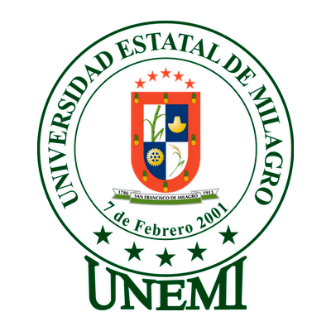 UNIVERSIDAD ESTATAL DE MILAGROINSTITUTO DE POSGRADO Y EDUCACIÓN CONTINUAMAESTRÍA PROFESIONAL EN COMUNICACIÓN, MENCIÓN EN MEDIOS PÚBLICOS Y COMUNITARIOSTÍTULO: FORMAS NARRATIVAS DE LAS RADIOS COMUNITARIAS DE GUAYAQUIL Y SU NIVEL DE INCIDENCIA EN EL FORTALECIMIENTO DE LAS IDENTIDADES LOCALES.AUTOR: JUAN ANDRÉS CARVAJAL ROMEROTUTORA: FERNANDA TUSA JUMBO, PHD.MILAGRO, JUNIO DE 2020INFORME DE EVALUACIÓN DEL TRABAJO DE FIN DE MÁSTERMilagro, a los 05 días del mes de junio de 2020Dirección AcadémicaMáster Profesional en ComunicaciónMención en Medios Púbicos y ComunitariosUniversidad Estatal de MilagroEn calidad de Directora del Trabajo. Fin de Máster del alumno Juan Andrés Carvajal Romero, titulado FORMAS NARRATIVAS DE LAS RADIOS COMUNITARIAS DE GUAYAQUIL Y SU NIVEL DE INCIDENCIA EN EL FORTALECIMIENTO DE LAS IDENTIDADES LOCALES, informo:Que el presente trabajo que incluye la elaboración de un producto audiovisual (video documental), cumplió con todas las fases de investigación, contrastación, argumentación y corrección. El maestrando desarrolló una metodología adecuada y llegó a las conclusiones pertinentes. Se efectuaron todas las correcciones solicitadas, se presentó un trabajo novedosoque contribuirá al desarrollo de nuevas investigaciones académicas; además, aporta con nuevos conceptos de la comunicación comunitaria del país. Por lo tanto, apruebo la entrega de este trabajo para que se inicie el proceso de defensa ante el tribunal que corresponda. Atentamente,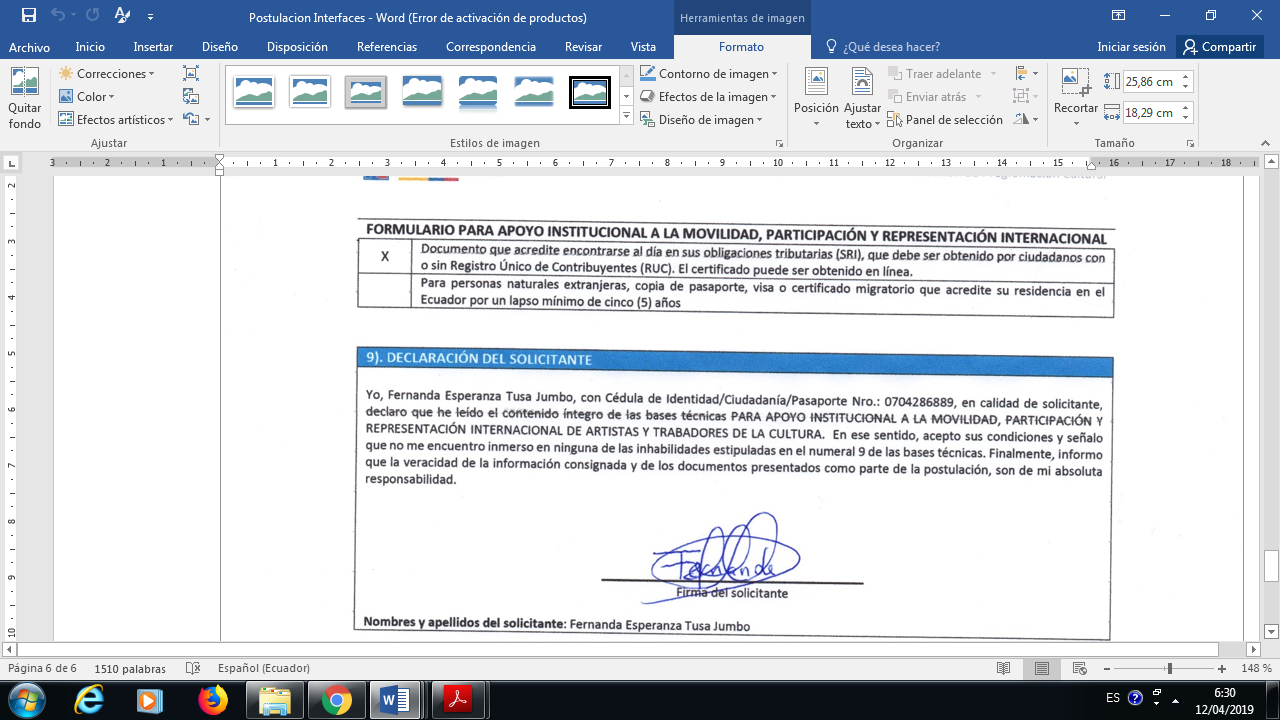 Fernanda Tusa Jumbo, PhD.TUTORA DE TESISCOMPROMISO DE AUTENTICIDAD DE LA OBRA   Yo, JUAN ANDRÉS CARVAJAL ROMERO, estudiante del Máster Profesional en Comunicación con mención en Medios Públicos y Comunitarios, portador de la cédula de ciudadanía No. 171288003-6, con carácter de declaración y compromiso, manifiesto lo siguiente:  La tesis FORMAS NARRATIVAS DE LAS RADIOS COMUNITARIAS DE GUAYAQUIL Y SU NIVEL DE INCIDENCIA EN EL FORTALECIMIENTO DE LAS IDENTIDADES LOCALES es de mi autoría y corresponde a una investigación auténtica e inédita.  De la misma manera, declaro y autorizo a que se revise el presente documento con la finalidad de validar mis derechos como autor, según lo expuesto en este compromiso.                                                                    Milagro, junio de 2020  Atentamente,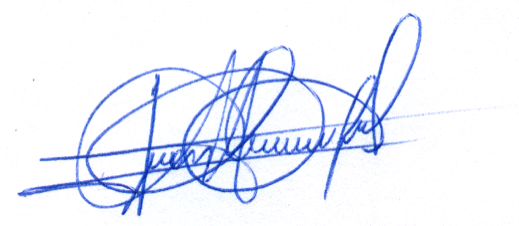 JUAN ANDRÉS CARVAJAL ROMEROCI 1712880036AUTORIZACIÓNFabricio Guevara Viejó, PhD.RECTORUNIVERSIDAD ESTATAL DE MILAGROCiudad.-Yo, JUAN ANDRÉS CARVAJAL ROMERO, en calidad de autor del Trabajo de Fin de Máster, titulado FORMAS NARRATIVAS DE LAS RADIOS COMUNITARIAS DE GUAYAQUIL Y SU NIVEL DE INCIDENCIA EN EL FORTALECIMIENTO DE LAS IDENTIDADES LOCALES, autorizo a la Universidad Estatal de Milagro a depositar el presente trabajo en el repositorio institucional, garantizando el libre acceso, permitiendo solamente la consulta y/o descarga del mismo.El presente trabajo fue presentado como requisito previo a la obtención del título de cuarto nivel de Magíster Profesional en Comunicación con mención en Medios Públicos y Comunitarios, del Instituto de Posgrado y Educación Continua de la UNEMI.Milagro, junio de 2020Atentamente,JUAN ANDRÉS CARVAJAL ROMEROCI 1712880036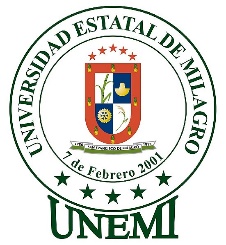 UNIVERSIDAD ESTATAL DE MILAGRODEPARTAMENTO DE INVESTIGACIÓN Y POSGRADOCERTIFICACIÓN A LA DEFENSAEl TRIBUNAL CALIFICADOR, previo a la obtención del título de Magíster en Comunicación, mención Medios Públicos y Comunitarios, otorga al presente proyecto de investigación las siguientes calificaciones:MEMORIA CIENTÍFICA:  _______45.33_____________DEFENSA ORAL:		______35.33______________TOTAL:			______80.67______________EQUIVALENTE:		_______BUENO_____________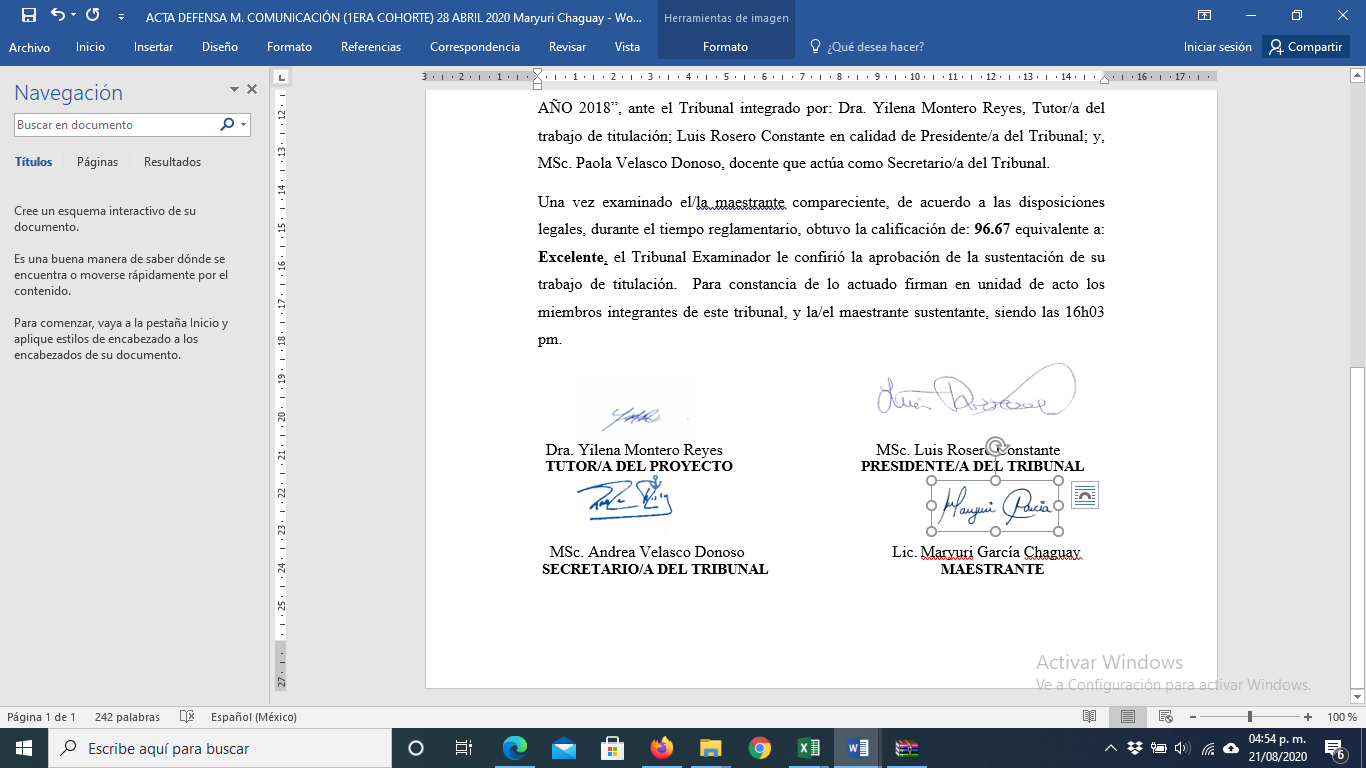 ___________________PRESIDENTA DEL TIBUNAL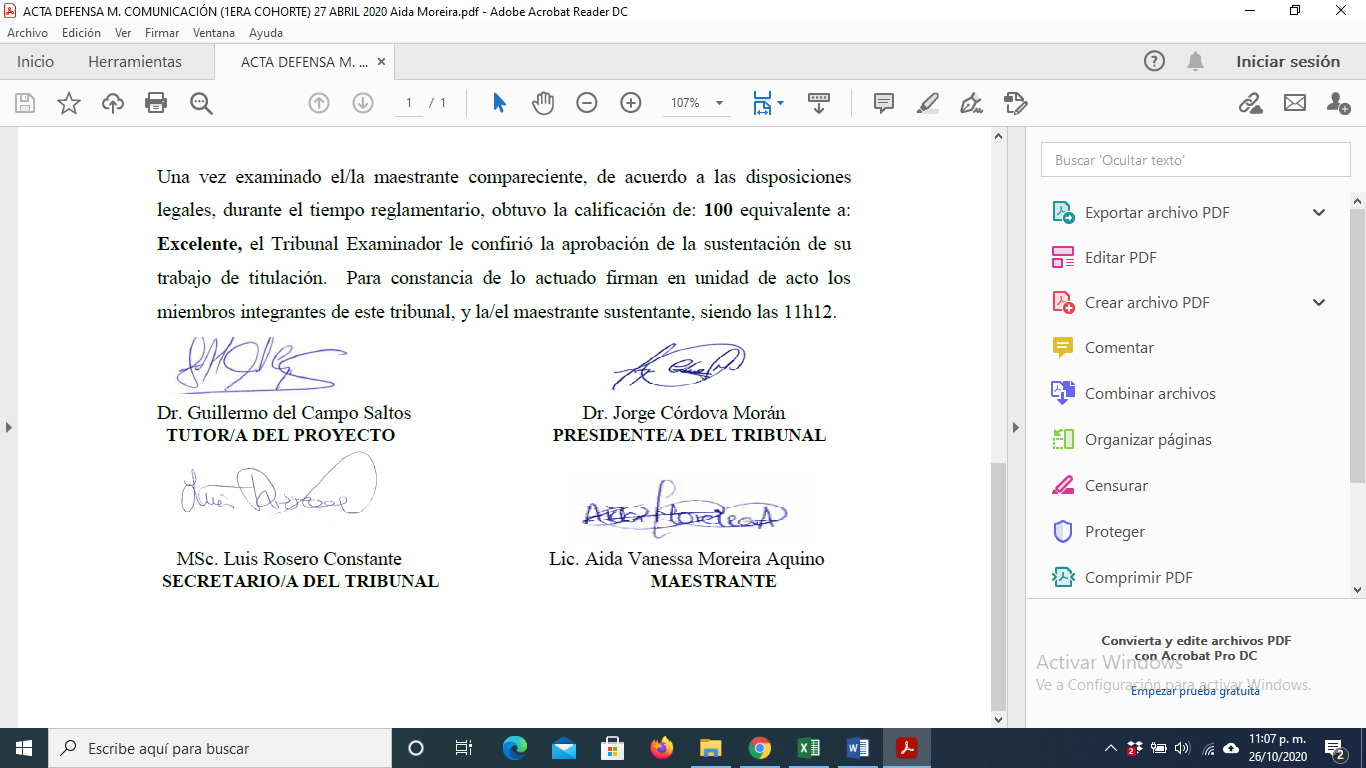      ___________________					___________________			PhD. Fernanda Tusa Jumbo	TUTORA DEL TRABAJO DE TITULACIÓN                         		SECRETARIO DEL TIBUNALÍNDICE GENERALINTRODUCCIÓN										10CAPÍTULO I											12 EL PROBLEMA										12PLANTEAMIENTO DEL PROBLEMA					12Problematización							12 Delimitación del problema						14Formulación del problema						15Sistematización del problema					15Determinación del tema						15OBJETIVOS									16 Objetivo General							16Objetivos Específicos							16CAPÍTULO II											17MARCO TEÓRICO										17	2.1 BASES TEÓRICAS Y CONCEPTUALES: Teorías y fundamentos		17 	2.2 MARCO REFERENCIAL: Antecedentes históricos				32	2.3 MARCO CONCEPTUAL							33	2.4 HIPÓTESIS Y VARIABLES							44		2.4.1 Hipótesis general							44		2.4.2 Hipótesis particulares							44		2.4.3 Declaración de variables						45		2.4.4. Operacionalización de las variables y sus indicadores		46CAPÍTULO III										48 MARCO METODOLÓGICO								48	3.1 TIPO Y DISEÑO DE INVESTIGACIÓN					48 	3.2. LA POBLACIÓN Y LA MUESTRA						52		3.2.1 Características de la población						52		3.2.2 Delimitación de la población						52		3.2.3 Tipo de muestra								52		3.2.4 Tamaño de la muestra							53		3.2.5 Proceso de selección							53	3.3 LOS MÉTODOS Y LAS TÉCNICAS						53		3.3.1 Métodos teóricos							53		3.3.2 Técnicas e instrumentos						54	3.4 PROPUESTA DE PROCESAMIENTO ESTADÍSTICO DE LA INFORMACIÓN												54CAPÍTULO IV										55RESULTADOS DE LA INVESTIGACIÓN							55	4.1 INVESTIGACIÓN DE CAMPO							55	4.2 PROPUESTA									67		4.2.1 Tema									67		4.2.2 Justificación								67		4.2.3 Fundamentación							67		4.2.4 Objetivos								68		4.2.5. Estudio de factibilidad							69		4.2.6 Descripción de la Propuesta						69			4.2.6.1 Actividades							704.2.6.2 Recursos, análisis financiero					71 4.2.6.3 Cronograma							724.2.6.4 Lineamiento para evaluar la propuesta			734.3 DISCUSIÓN									73CONCLUSIONES										74RECOMENDACIONES									75REFERENCIAS BIBLIOGRÁFICAS							77   ANEXOS											79ÍNDICE DE FIGURASFigura 1. Valores, principios y criterios de la emisora comunitaria.Figura 2. Esquema de la sostenibilidad.Figura 3. Operacionalización de las Variables. Figura 4. Radios comunitarias de Guayaquil. Figura 5. Registro Único de Medios. Figura 6. Logotipo de radio Santiago.Figura 7. Logotipo de radio Dinámica.Figura 8. Logotipo de radio HCJB2.Figura 9. Logotipo de radio BBN.Figura 10. Formas narrativas utilizadas en las radios comunitarias de GuayaquilFigura 11. Tipos de contenido de las formas narrativas utilizadas por las radios comunitarias de Guayaquil.Figura 12. Frecuencia con que se difunden las formas narrativas en las radios comunitarias de Guayaquil.Figura 13. Horarios en el que se difunden las formas narrativas en las radios comunitarias de Guayaquil.Figura 14. Estudio previo para determinar el tipo de público al que se expondrá la forma narrativa.Figura 15. Público al que mayormente se exponen las formas narrativas.Figura 16. Tipo de producción de las formas narrativas que se difunden por las radios comunitarias de Guayaquil.Figura 17. Impacto de las formas narrativas de las radios comunitarias de Guayaquil en el fortalecimiento de las identidades locales.Figura 18. Formas de expresarse el fortalecimiento de las identidades locales de las comunidades.ÍNDICE DE CUADROSCuadro 1. Formas narrativas utilizadas en las radios comunitarias de Guayaquil.Cuadro 2. Tipos de contenido de las formas narrativas utilizadas por las radios comunitarias de Guayaquil.Cuadro 3. Frecuencia con que se difunden las formas narrativas en las radios comunitarias de Guayaquil.Cuadro 4. Horarios en el que se difunden las formas narrativas en las radios comunitarias de Guayaquil.Cuadro 5. Estudio previo para determinar el tipo de público al que se expondrá la forma narrativa.Cuadro 6. Público al que mayormente se exponen las formas narrativas.Cuadro 7. Tipo de producción de las formas narrativas que se difunden por las radios comunitarias de Guayaquil.Cuadro 8. Impacto de las formas narrativas de las radios comunitarias de Guayaquil en el fortalecimiento de las identidades locales.Cuadro 9. Formas de expresarse el fortalecimiento de las identidades locales. Cuadro 11. Cronograma de actividades de la propuesta de intervención.RESUMENEste proyecto de investigación trata sobre las formas narrativas de las radios comunitarias de Guayaquil y su nivel de incidencia en el fortalecimiento de las identidades locales. Su objetivo general es determinar la influencia de esas formas narrativas en las comunidades. Para el efecto,  se abordaron las siguientes variables: formas narrativas, expresión de las identidades locales, nivel de impacto, estudio de público objetivo, participación de la audiencia y tipos de producción.La investigación duró seis meses y se realizó en las cuatro emisoras comunitarias de Guayaquil, todas de corte religioso: Santiago, BBN, Dinámica y HCJB-2. La estrategia metodológica fue cuantitativa-cualitativa y se utilizaron técnicas de recolección de información mixta (entrevistas, archivos y observación de campo). Se entrevistó a los responsables y directores de cada una de las emisoras, así como al personal de estas instituciones.Los datos fueron analizados estadísticamente basándose en  la fundamentación teórica referente a las radios comunitarias, su naturaleza, su misión y su programación. Los resultados indican que estas emisoras, a pesar de que cuentan con una estructura básica y una parrilla de programación completa, no han logrado en la audiencia una significativa incidencia a través de sus formas narrativas, por lo que constituye un tema de investigación y análisis vigente. La Ley Orgánica de Comunicación,  expedida el año 2013, promueve el fortalecimiento de las radios comunitarias en Ecuador; pero en la práctica presentan limitaciones de diversa índole, especialmente en lo referente a la producción de contenidosPalabras clave: Formas narrativas, radios comunitarias, incidencia, identidades locales.ABSTRACT	This research project deals with the narrative forms of community radio stations in Guayaquil and their level of incidence in strengthening local identities. Its general objective is to determine the influence of these narrative forms in the communities. For this purpose, the following variables were addressed: narrative forms, expression of local identities, level of impact, study of the target audience, audience participation and types of production.	The investigation lasted six months and was carried out in the four community radio stations in Guayaquil, all religious in nature: Santiago, BBN, Dinamica and HCJB-2. The methodological strategy was quantitative-qualitative and mixed information collection techniques (interviews, files and field observation) were used. The managers and directors of each of the stations, as well as the personnel of these institutions, were interviewed.	The data were statistically analyzed based on the theoretical foundations regarding community radio stations, their nature, their mission and their programming. The results indicate that these stations, despite having a basic structure and a complete programming schedule, have not achieved a significant impact on the audience through their narrative forms, therefore it represents a current research and analysis topic.	The Organic Law of Communication, issued in 2013, promotes the strengthening of community radio stations in Ecuador; but in practice they present limitations of various kinds, especially with regard to content production.Keywords: Narrative forms, community radios, incidence, local identities.INTRODUCCIÓNEl nivel de incidencia de los medios radiales comunitarios para fortalecer las identidades locales puede variar dependiendo de las formas narrativas que utilizan para llegar con los contenidos a la audiencia. Es por ello que los enfoques narrativos de manera significativa evidencian los objetivos con los que fueron creados estos medios. No cabe duda que existe una gran diferencia entre radios tradicionales y radios comunitarias en cuanto a producción de contenidos, ya que las primeras buscan satisfacer principalmente los intereses económicos y/o políticos de sus dueños, mientras que las segundas pertenecen a grupos o comunidades con fines colectivos y sociales. Pese a su naturaleza, el trabajo de las emisoras comunitarias muchas veces no logra la trascendencia anhelada; al contrario, muchas corren el riesgo de desaparecer por el bajo nivel de audiencia y por falta de financiamiento. Bajo esta premisa, el presente trabajo investigativo está enfocado en hacer un diagnóstico de las cuatro radios comunitarias de Guayaquil, todas de corte religioso para saber en qué medida éstas cumplen con los propósitos de su fundación, cómo logran que la colectividad se identifique con ellas y si representan verdaderamente un espacio comunicacional que aborda los intereses y necesidades de la mayoría de la población.Dentro del diagnóstico, se determinará de qué manera la falta de organización en la producción de contenidos, la escasa y no variada programación radial y la carencia de profesionales especializados en medios comunitarios ha influenciado para que las emisoras en estudio no tengan el porcentaje de audiencia con el que cuentan otras radios tradicionales de Guayaquil. Cabe mencionar que hasta el momento no han existido investigaciones en torno a esta temática, por lo que se hace meritorio estudiar este tipo de medios de comunicación y su nivel de incidencia en el fortalecimiento de las identidades locales. Ese es el objetivo primordial de la tesis, considerando además que en nuestra sociedad existe un considerable número de comunicadores comunitarios especializados que podrían vincularse a estos medios y contribuir para su mejoramiento.A través del método cuantitativo y cualitativo se analizará la realidad de las cuatro radios. Para ello, la estructura del trabajo se ha dividido en varios capítulos:El capítulo I aborda el planteamiento, delimitación, formulación y sistematización del problema para formular la pregunta y los objetivos de la investigación. El capítulo II se refiere al marco teórico y se describen las variables que sirven como sustento teórico a la investigación. El capítulo III corresponde al marco metodológico. Al respecto, describe el tipo y diseño de investigación, así como la población, muestra y técnicas de recolección de datos. El capítulo IV se relaciona a la presentación, análisis e interpretación de resultados, se expone a manera de tablas y gráficos los resultados de la aplicación de los instrumentos de investigación y se realiza el análisis e interpretación por variables. Además, en este último capítulo se expone la propuesta a la par con la presentación de la discusión, conclusiones y recomendaciones del presente trabajo. CAPÍTULO IEL PROBLEMA PLANTEAMIENTO DEL PROBLEMA Problematización Desde su aparición la comunicación comunitaria en América Latina ha tenido múltiples barreras para desarrollarse. Y pese a que desde el Estado se han promovido políticas públicas para que las radios comunitarias surjan, contradictoriamente ha sido el propio Estado el encargado de frenar su crecimiento y fortalecimiento.En ciertos países de nuestra región, a los Gobiernos de turno les interesa que se mantenga el sistema dominante, por eso es que en algunos casos se han perseguido a aquellas radios contestatarias o a su vez llenándolas de limitaciones, medidas restrictivas y trámites engorrosos para que no continúen funcionando.Ya dentro de la historia de la comunicación comunitaria en el Ecuador, esta se remonta al año 1962, cuando monseñor Leonidas Proaño y las Escuelas Radiofónicas, deciden aplicar el modelo de la radio Sutatenza, de Colombia, con fines educativo, haciendo énfasis en materia de alfabetización, para que las comunidades rurales, especialmente los indígenas y campesinas, aprendan a leer y escribir. A través de los años, los instrumentos brindados por el modelo radiofónico han logrado que la comunidad sea una especie de garante y testigo infalible entre el territorio y el tiempo, convirtiendo a este modelo en un proyecto comunicativo y político que daría lugar a las emisoras comunitarias, partiendo desde la sostenibilidad propia, así como de la gestión integral que incluye una diversidad de aspectos, como financiero, organizacional y otros que requieren acciones claras para la permanencia de dichos medios.Precisamente, Ignacio López Vigil, comunicador cubano y miembro de la organización Radialistas Apasionados, considera que uno de los mitos de las radios comunitarias es que no tienen la posibilidad de autosustento. Él no está de acuerdo con que a una emisora comunitaria se la compare con la siembra de un árbol, sino que para él, la radio comunitaria debe de nacer y crecer, respondiendo al deseo y a las necesidades de la comunidad.Sin embargo, es importante indicar que la legislación ecuatoriana recién reconoce a la comunicación comunitaria en el régimen del expresidente Sixto Durán-Ballén, en 1995, pero tampoco se pudo lograr el fortalecimiento de las radios comunitarias, debido a la serie de tramitología y papeleo para la obtención de una frecuencia.Luego con la vigencia de la Constitución de Montecristi (2008), en la que se plantea la presencia de los medios comunitarios en el país en igualdad de condiciones, se pensó que el tema de las radios comunitarias iba a despegar, pero esa ha sido la gran deuda del Estado hasta ahora en este tema.Es más con la expedición de la Ley Orgánica de Comunicación (2013), se proponía una equidad en la distribución del espectro radioeléctrico, esto es 33% de las frecuencias para medios privados, 33% para medios públicos y 34% para medios comunitarios, pero esto tampoco se ha cumplido.Más bien el porcentaje de crecimiento de las emisoras comunitarias ha sido irrisorio. Por ejemplo, en el 2007, el país contaba con el 2,11% de radios comunitarias. Siete años después, esa cifra creció en apenas en el 0.94%, es decir, se ubicó en el 3,05% y ya para el 2017, se situó en el 3,52%.Pero el problema no es solamente de estructura y financiamiento, también tiene que ver con la falta de imaginación. Los constantes abandonos del personal, ya sea por cuestiones económicas o poca capacidad, dificulta que haya la permanencia de quienes están encargados de la locución y producción y cada vez se tenga que capacitar a alguien nuevo.Si decimos que la radio es una inmensa fuente de ingenio y creatividad, la clave está en la generación de contenidos. Si coincidimos que la radio comunitaria está hecha para valorar la cultura local y fomentar la participación ciudadana, se deben impulsar espacios novedosos, a través de los cuales se rescate aquella narrativa oral de los pueblos y donde haya una verdadera democratización de la palabra.Es por ello que conocer las formas narrativas con las que se determina el contenido, los actores y escenarios de los medios comunitarios, lleva también a comprender la estructura de medios de comunicación de esta índole, y por supuesto cómo inciden dentro del fortalecimiento de las llamadas identidades locales, que se podría definir como la ideología, costumbres y acciones que la comunidad realiza frente a los problemas sociales, comunitarios, económicos y políticos, desde donde se puede construir un cambio social. Dentro de los aspectos relevantes para la creación del contenido de las radios comunitarias está la participación activa de la audiencia, no solamente hablado de los temas cotidianos o de entretenimiento sino de aquellos que involucran directamente a la comunidad. Haciendo una comparación con Radios comerciales donde la participación de la audiencia es limitada ante el contexto del contenido propagandístico y publicitario, que caracteriza a estos medios masivos, y que lleva a pensar en el valor de la expresión de las diversas identidades locales, en un tercer escenario comprendiendo la sinergia que existe entre la audiencia, el contenido y el medio, se entenderá que según los objetivos planteados se realizara la producción adecuándola a las necesidades comunicativas de los medios investigados en este documento.  De acuerdo con la investigación bibliográfica efectuada, ahora podemos decir que existe una significativa producción científica en torno a las emisoras comunitarias, así como un relativo interés de establecer la importancia de los recursos económicos en la producción de los contenidos. Sin embargo, este ámbito no es sostenible por sí solo y se hace necesario revisarlo tomando además en consideración la creatividad, programación, diversidad de contenidos, mensajes del discurso narrativo, políticas y contexto socio-político, geográfico y cultural del medio, por citar algunos aspectos importantes.A partir de investigación en las radios comunitarias de Guayaquil, pueden derivarse muchas otras en otras partes del país, no solamente sobre las radios comunitarias y su relación con las nuevas herramientas tecnológicas, sino también el rol de estos medios comunitarios en la transformación social, mediante un pleno y real ejercicio de la libertad de expresión. Lo que no queremos es que las radios comunitarias terminen en el olvido. Delimitación del problemaDentro de esta investigación se planteó como objeto de estudio a las emisoras comunitarias de la ciudad de Guayaquil y de qué manera éstas fortalecen las identidades locales, a través de sus formas narrativas. Aunque ya existe la apertura de nuevas licencias para su funcionamiento se buscan hoy en día estaciones radiales alternativas, teniendo en cuenta diversos parámetros legales y teóricos y la naturaleza de las emisoras comunitarias. Su finalidad básica es contribuir a crear conciencia ciudadana dentro de la comunidad donde se ubica a través de contenidos relevantes y pertinentes que fortalezcan las relaciones entre los miembros de una comunidad, legitimando así su presencia dentro de un grupo social. 	Estas emisoras establecen un espacio en el que se interactúa y se ejercita la expresión ciudadana, se mezclan diversas generaciones, así como diferentes colectivos sociales, políticos y culturales, espacio donde debe primar claramente el debate pluralista y la construcción conjunta. Analizado desde este punto de vista, existe un valor agregado dentro de los medios de comunicación comunitarios que permite a la vez legitimar proyectos que se quedan dentro de la memoria colectiva, creando y fortaleciendo realmente un sentido de identidad local y un verdadero empoderamiento social. Formulación del problemaAl término de este trabajo se pretende dar respuesta a la siguiente pregunta: ¿Cómo las formas narrativas de las radios comunitarias de Guayaquil inciden en el fortalecimiento de las identidades locales?Sistematización del problemaLas preguntas complementarias de investigación alrededor de la pregunta central son las siguientes:¿Cuáles son las formas narrativas empleadas por las radios comunitarias de Guayaquil en el fortalecimiento de las identidades locales?¿Cómo la audiencia refleja la expresión de las identidades locales?¿Cuál ha sido el nivel de impacto de las formas narrativas de las radios comunitarias y la pertinencia de su programación?¿Cuál es el tipo de público que se considera para la elaboración de los contenidos y mensajes?¿Cuál es el nivel de participación activa de la audiencia?¿Qué tipos de producción utilizan las radios comunitarias de Guayaquil dentro de sus programaciones?Determinación del tema El tema propuesto es ‘Formas narrativas de las radios comunitarias de Guayaquil y su nivel de incidencia en el fortalecimiento de las identidades locales’.OBJETIVOSObjetivo GeneralDeterminar la incidencia de las formas narrativas de las radios comunitarias de Guayaquil en el fortalecimiento de las identidades locales.Objetivos Específicos Identificar las formas narrativas empleadas por las radios comunitarias de Guayaquil.Mencionar cómo la audiencia refleja la expresión de las identidades locales.Examinar el nivel de impacto de las formas narrativas de las radios comunitarias en el fortalecimiento de las identidades locales.Conocer el tipo de público que se considera para la elaboración de los contenidos y mensajes.Establecer el nivel de participación activa de la audiencia.Determinar los tipos de producción que utilizan las radios comunitarias de Guayaquil dentro de sus programaciones.CAPITULO IIMARCO TEÓRICO2.1 BASES TEÓRICAS Y CONCEPTUALES2.1.1. AntecedentesCon el inicio de la implementación del proyecto del Buen Vivir del Gobierno del Ecuador en el 2009, se hizo necesario generar vínculos de entendimiento entre los diversos grupos sociales, elementos de contexto y comprensión de los acuerdos. Los hechos violentos ocurridos dentro del país a lo largo de la historia han provocado acciones de resiliencia de parte de grupos vulnerables y oprimidos que, aún en medio de conflictos y siendo víctimas, muchas veces se han convertido en buscadores de la transformación de su realidad y la de otros.Esta lectura del contexto social de nuestra nación ha incidido para que los medios de comunicación reestructuren sus agendas y sus propuestas de contenidos, en particular los medios comunitarios locales que procuran identificarse con las necesidades del pueblo, hablar su mismo lenguaje tratando de reconocer y adentrarse en su forma de vida con el fin de fomentar valores en la ciudadanía que permitan la transformación social.2.1.2. Noción de forma narrativaEn el contexto de una estrategia de intervención social, es posible definir la forma narrativa como el proceso selectivo, consciente e intencionado que tiene como objetivo igualar oportunidades entre los actores sociales. Se dice que la forma narrativa es un proceso selectivo ya que el criterio central es el de identificar y contribuir con la transformación de sectores sociales marginados. Su transformación hace más equilibradas las relaciones de poder y quienes han sido excluidos tienen posibilidades de ser actores de su propio desarrollo.Etimológicamente, forma narrativa alude a permitir, capacitar, autorizar, o dar poder sobre algo o alguien o para hacer algo. Antes el Diccionario de Oxford  la consideraba como delegación de poder; ahora su definición considera empoderar como to enable: permitir a uno hacer algo, o capacitar a uno a hacer algo. Conceptualmente, se refiere al proceso o mecanismo a través del cual personas, organizaciones o comunidades adquieren control o dominio sobre asuntos o temas de interés que le son propios .En las teorías sobre motivación en psicología, el poder y el control son factores internos del individuo a tener en cuenta. De acuerdo con McClelland  los individuos tienen una necesidad de sentir poder, entendido como la capacidad de influenciar y controlar a otros. Deci  lo cataloga como la posibilidad de autodeterminación y Bandura (2015) lo considera como las creencias en la autoeficacia. Dentro de esta perspectiva, el tema se refiere a una motivación y disposición interna hacia el poder.Desde los estudios sobre organizaciones, Conger y Kanungo  plantean como la forma narrativa ha sido un constructo estudiado para explicar la eficacia organizacional. Es utilizada como una aproximación a la descripción del estilo de liderazgo; como un factor influyente tanto en el proceso de cambio como en el estilo directivo de las organizaciones . En cuanto a la perspectiva comunitaria, la forma narrativa se utiliza para estudiar procesos de trabajo con grupos minoritarios, no empoderados (mujeres, pobres, etc.). Es considerada por las agencias multilaterales de desarrollo como un componente fundamental en las estrategias de erradicación de la pobreza (Banco Mundial, 2001; CEPAL, 2001).2.1.3. Modelos de Formas NarrativasLas formas narrativas utilizadas por las radios comunitarias son diversas, en ellas puede interactuar el personal de la emisora y la audiencia y son recreadas con palabras, sonidos ambientes y escenarios. Por lo general, las formas narrativas cuentan historias por entregas o por capítulos, emplean la dramatización y el relato como géneros comunicacionales.Forero Jorge y Céspedes Francisco (2018) hablan de los siguientes modelos de formas narrativas:  Personificación: Son características de los programas periodísticos. Generalmente se trata de la imitación de un personaje famoso al que se le introducen rasgos humorísticos en las peculiaridades psicológicas que se quieren acentuar en la representación.  Sketch: Es una escena creada por un escritor en un guion o libreto, con personajes y situaciones de la realidad o ficticias, en los que generalmente se apela al humor para mostrar circunstancias ridículas, que ponen en aprietos a sus protagonistas, la mayoría de las veces relacionados con la política, la farándula o el deporte. Sociodrama: Es un formato similar al sketch, sólo que la mayoría de veces tiene relación con problemas o conflictos de una familia o comunidad, los que se recrean y se representan poniendo palabras, intención y acción que provoque reflexión y análisis en las audiencias. En ocasiones se invita a miembros de esa familia o comunidad y a expertos en el tema para debatir en un panel, terminado el sociodrama, con el fin de buscar soluciones y resolver los problemas o conflictos, lo cual no solo sirve a esa familia o comunidad a la que se alude directamente, sino también a otras familias o comunidades que estén atravesando por situaciones similares. Radioteatro: Formato de mucha similitud al sketch y el sociodrama en el que se representan obras literarias reconocidas o historietas ficticias que son creadas por un guionista con el fin de dar entretenimiento a los distintos públicos que las sintonizan. Cuando se trata de la representación de obras universalmente famosas, lo que generalmente tienen como propósito los productores es difundir esa literatura de gran relevancia y hacer un trabajo educativo con las audiencias al culturizarlas de esa manera. Radionovela: También conocida como folletín lacrimógeno de ficción, generalmente es seriada, y tienen como fin entretener y educar a las audiencias. En algunas ocasiones los relatos de la radionovela rayan con la realidad, aunque también están transvasados por la inverosimilitud, lo que hace que las historias sean poco creíbles para las audiencias. Documental: En sus inicios, la realización del documental se basó en archivos sonoros, a los que se le fue incorporando la realidad del día a día. La mayor diferencia entre el documental y el reportaje es la extensión, la estructura y la mayor cantidad de testimonios, que hacen del documental un programa por sí solo. En cuanto a la duración puede ser de 30 a 60 minutos, aunque los puede haber más extensos. Sobre la estructura, esta puede concebirse determinando en su creación, producción y edición cuál es el elemento que debe cumplir la principal función o que será el hilo conductor del programa, entre los que pueden ser: el texto del narrador, los testimonios, la música, los efectos sonoros; lo importante es que debe tener una secuencia lógica, una entrada motivadora y brillante, un cuerpo argumentativo robusto a favor o en contra de lo que se quiere demostrar, y un cierre apoteósico, lleno de dramatismo y vigor. Magazín: Género mixto o generalista que incluye el resto de géneros radiofónicos a manera de mosaico y se divide en cuatro, cinco o seis grandes bloques; la identidad se la dan los conductores, que generalmente son grandes estrellas de la radio; y la música, los efectos sonoros y el silencio ocupan un lugar muy importante en este tipo de programas, porque cumplen funciones gramaticales de expresión, descripción, reflexión y continuidad3 El magazín es programa extenso, su duración es de una a cuatro horas; por tanto, es necesario estar mostrándole a los oyentes cosas novedosas y atractivas, y estimulando su participación con secciones de concurso, invitándolo a que manifieste su opinión sobre los temas que se abordan, incitándolo a que haga consultas a los invitados, anunciándole invitados o nuevos contenidos, y escogiendo temas que sean de su real interés. En ello también va la creación de una atmósfera de proximidad psicológica, la credibilidad y la empatía que generen los presentadores, el lenguaje coloquial para conducir los diferentes temas; y la eficacia que lo tratado en el magazín tenga para las audiencias porque complace sus gustos, lo divierte, lo gratifica o le ayuda a solucionar problemas cotidianos. Forero Jorge y Céspedes Francisco (2018) añaden que “existen dos tipos de magazines, uno se realiza teniendo un tema central como hilo conductor del programa; y el otro, en el que el programa no tiene eje articulador o tema central. Así mismo, hay magazines centrados en lo informativo y de actualidad; en el entretenimiento; en la opinión y el análisis; en lo creativo, en el que caben la improvisación, la ficción y los lenguajes alternativos, sin rayar en lo grotesco o chabacano”.Es importante señalar que en las formas narrativas empleadas por los medios radiales, el humor es un recurso muy valioso que, como en otros espacios del espectáculo, toma los ingredientes de que se crea y se recrea de las situaciones cotidianas, especialmente de las situaciones desafortunadas, catastróficas o inverosímiles de la política,  economía, deporte, farándula, cultura, relaciones sociales, vida militar, entre otros escenarios, colocándolos en un contexto humorístico caracterizado por juegos de palabras, expresiones populares, bromas, hipérboles, ironías, sarcasmos, sátiras, para despertar en las audiencias emociones que van desde la simple risa por la ocurrencia de lo dicho en el relato hasta ayudar a distensionar sus frustraciones, enfados, desagrados y preocupaciones. Sin embargo, se debe tener mucho cuidado al hace uso de los recursos humorísticos para no caer en excesos, en el irrespeto y en la vulgaridad.  “Hacer humor es de las cosas más serias” es una conocida frase que deben tener muy en cuenta los humoristas radiales que deben manejar con mucho tino la actuación dramatúrgica para caricaturizar la vida, poner en sintonía a los oyentes y lograr su complicidad. Forero Jorge y Céspedes Francisco (2018)  manifiestan que “las dos formas clásicas de presentar el humor en la radio son la del humorista que cuenta un chiste, como si se tratara de una reunión de amigos, y la de los humoristas que acuden a la teatralidad, mostrando una situación en la que se recrea el hecho; en eso es importante: la desfiguración de la voz, la exageración de los tonos, la imitación, las frases ingeniosas, la exageración de los personajes, la música y los efectos de sonido” (p.64). 2.1.4. Identidades localesEl concepto de identidad se deriva de los usos de la psicología posteriores a la segunda guerra mundial, cuando esa disciplina comenzó a emplear la identidad para estudiar las fases del desarrollo de las personas. La identidad se definía como la esencia de un individuo o un carácter primordial compartido por un grupo. Se consideraba que, al nacer, las personas adquirían una cierta identidad, que pasaba por varias crisis al atravesar las distintas etapas de la vida (por ejemplo, de la niñez a la adolescencia). Esta concepción de la identidad como algo esencial y estático del individuo comenzó a cambiar a raíz de los movimientos étnicos y raciales a partir de la década de 1960. Se cuestionó el uso del concepto de identidad como una categoría analítica, y surgieron posiciones que veían la identidad como algo construido, fluido, múltiple e inestable tanto en su dimensión individual como colectiva. Las identidades ya no eran consideradas estáticas ni reflejaban ninguna supuesta esencia de las personas sino que eran cambiantes y relacionales: cada persona podía tener múltiples identidades y pasar de una a otra sin problemas. La identidad local puede ser relativa al lugar, territorio, comarca o país, o, también, puede referirse a fenómenos de los ámbitos municipal o provincial. Sobre procesos de construcción de identidades regionales y locales.¿Cómo surgen las identidades locales?  Las identidades se construyen, pero no se construyen de la nada ni de manera definitiva. Los materiales de construcción de las identidades locales se encuentran en la historia y en el entorno; las identidades se construyen en contextos históricos cambiantes y en relación con el entorno. Por lo común, se considera que el hecho de haber nacido en un lugar le da a la persona, además de identidad, ciertos derechos y deberes con respecto a ese lugar. Por lo tanto, muchas veces, el proceso de creación de la identidad regional o local genera intolerancia hacia los foráneos o personas que son consideradas foráneas.  Según Bernabé (2018), suele ocurrir que la construcción de identidades regionales y locales generalmente parte de una delimitación de espacio real o imaginada, por lo tanto, mucho de la simbología y de los elementos considerados representativos de esa identidad tienen que ver con el entorno físico: la naturaleza, el paisaje, el clima y los recursos, además de la influencia que ejercen en los pueblos los gobiernos de turno que defienden a un sistema social específico.En el ámbito social, la identidad es un recurso político y no puede entenderse o explicarse sin tomar en cuenta los intereses que promueven la necesidad de construir y manifestar las identidades de cierta manera. Así, las identidades son invenciones de sociedades y grupos humanos que se relacionan con otros y persiguen ciertos intereses.2.1.5. Individuos y colectivos: Estudio del público objetivo sobre la narrativaLas diferentes perspectivas sobre la forma narrativa ponen el acento, indistintamente, en individuos o en colectivos. En el primer caso, el énfasis es en los atributos o características individuales que les permiten a las personas proyectarse e influir en los demás. En el segundo caso suele distinguirse el campo organizacional (en el que se destacan, entre otros factores, la eficacia, el liderazgo y las pautas de dirección presentes en las organizaciones) y el campo comunitario, el cual se refiere a los procesos de cohesión cultural inherentes a todos los grupos, pero más notorios en los grupos sociales de personas que han sido excluidas de las decisiones sociales.La forma narrativa es un estado de las personas que se asumen como sujetos o actores de sus propias vidas, con la posibilidad de actuar basados en la conciencia sobre sus intereses y en el reconocimiento de sus propias capacidades. Los individuos empoderados tienen la capacidad de ser agentes de sus intereses y motivaciones; por ello pueden actuar en calidad de ciudadanos que elaboran, proponen y gestionan sus iniciativas para interactuar con otras personas, de manera personal o al interior de diferentes tipos de organizaciones. Este proceso es dinámico y las evidencias de su existencia son múltiples en las vidas de las personas: específicamente, en las formas en que participan, en el ambiente de confianza en que se desenvuelvan, en las mismas intervenciones y en las necesidades que satisfacen.A la forma narrativa desde la perspectiva individual, se le asocian términos como: auto fortalecimiento, control, poder propio, autoconfianza, decisión propia, vida digna (de acuerdo a los valores de uno mismo), capacidad para luchar por los derechos propios, independencia y acción libre (siendo la libertad un valor universal). Si bien la persona autónoma sabe que es responsable de su propio destino y que es libre de hacer lo suyo, tiene en cuenta que esa autonomía no puede ser a costa de los demás, a través de la explotación y/o la indiferencia. Solo cuando su ética interior y su comportamiento exterior sean congruentes, es posible hablar de autonomía.La autonomía es una condición de una persona empoderada. No puede haber casos contrarios, es decir, la existencia de personas empoderadas que no sean autónomas. Pero la forma narrativa de los colectivos no supone necesariamente un estado de autonomía de todos sus individuos, lo cual señala que hay situaciones y contextos que propician la autonomía y otros que la menoscaban. A nivel colectivo, el estudio de la forma narrativa tiene relación con la situación de pobreza económica y de marginación que vive buena parte de la humanidad. La noción de exclusión social, se asocia con las reflexiones sobre desarrollo (humano y social), migrando de la Sociología a la Economía y a la Ciencia Política, y convirtiéndose en parte sustancial de los objetivos de múltiples agencias multilaterales.  Existen diferentes dimensiones de la exclusión, como son:	1) La pobreza y la inequidad,2) La negación de reconocimiento y la falta de respeto, y3) La desintegración y ruptura de vínculos sociales.El tránsito de la exclusión social a la inclusión social supone empoderamiento; es decir, los individuos y los grupos de personas presentan varias de las siguientes características: pertenencia, autodeterminación, eficacia, calidad de vida, autosuficiencia, cohesión, transparencia, confianza, reciprocidad, apropiación del conocimiento, competitividad, desarrollo y, de manera especial, participación en las diferentes instancias de decisión sobre el destino de la colectividad.Aunque algunos consideran que la forma narrativa consiste en dar o brindar posibilidades a las personas para que actúen de determinada forma (lo que es usual en políticas asistenciales), existe un auténtico proceso de empoderamiento cuando las personas asumen por sí mismas –autónomamente- las riendas de sus propias vidas, aprovechando y/o construyendo circunstancias propicias para ello.2.1.6. La participación de la audiencia y la forma narrativaLa forma narrativa tiene íntima vinculación con el concepto y la práctica de la participación de la audiencia, del público. El término público tiene diferentes significados en el diccionario de la Real Academia Española (RAE, 2014), convirtiéndolo en una palabra polisémica, que sirve para referirse a diferentes circunstancias que involucran la presencia, la actividad o la gestión de personas que hacen parte del conglomerado social. Forero Jorge y Céspedes Francisco (2018) manifiestan que al hablar de audiencia  nos referimos al colectivo social que ha fungido como ciudadanos de una comunidad, una comarca, un estado, una república, una nación con derechos y deberes civiles, y como fenómenos de opinión que no son ajenos al estudio interdisciplinario de los hechos sociales en los que se hallan inmersos, tales como costumbres, tradiciones y hábitos de consumo..A través de los procesos de acción intencionales de los sujetos, la búsqueda o ejercicio de su derecho a ser incluidos resulta en un desempeño de las personas en calidad de ciudadanos. Según autores como La Rosa, la forma narrativa en términos de la participación hace referencia al “proceso de fortalecimiento de las capacidades individuales y colectivas pobres y excluidos para participar, negociar e influir en las instituciones que afectan su bienestar, vale decir, favorecer la inclusión social para el ejercicio ciudadano de deberes y derechos.”Para identificar ese fortalecimiento de las capacidades individuales y colectivas de las poblaciones excluidas, en proceso de inclusión, hay dos aproximaciones a su medición. Por un lado, los grados de complejidad de la participación da especial atención a las características de la población, a su ubicación geográfica, al acceso a los servicios públicos, a su integración con otras comunidades, a la creación de redes de organizaciones, a su autodeterminación y a su compromiso con el ideal de inclusión social. Al respecto, Tanaka   señala lo siguiente:(…) la participación es una construcción social que implica costos y que supone la superación de problemas de acción colectiva, con lo que está lejos de ser una práctica natural o espontánea. Por el contrario, depende de la presencia de recursos materiales o simbólicos movilizables, de la existencia y naturaleza de los liderazgos sociales, de la intervención de agentes externos y de la estructura de oportunidades políticas establecidas por el Estado .Por otra parte, la participación de las comunidades busca resolver inequidades en cualquiera de los campos de la vida social y lograr condiciones y oportunidades de inclusión. Los resultados ocurren en procesos de integración en los que se comprometen tanto los sujetos como los colectivos, bien sea por género, etnias, identidades culturales o intereses particulares. Los procesos de integración en organizaciones, al interior y las interrelaciones entre éstas, son evidencias de empoderamiento. El desarrollo de las capacidades organizativas está presente en tres tipos de capital social, también llamado desarrollo de base, lo que comprende:La capacidad de acción colectiva.El fortalecimiento de los vínculos entre las organizaciones de estos ciudadanos.La capacidad de participación en los espacios públicos de concertación. Existe, entonces, incidencia de los participantes en los diferentes niveles de la sociedad.La participación individual en estructuras intermedias generadas desde abajo (desde las bases), requiere que la política pública contribuya a la formación y fortalecimiento de capital social a través de la forma narrativa y profundización del impacto de los servicios sociales, con el compromiso de la comunidad y de los agentes de desarrollo . En las políticas y programas con poblaciones no incluidas (beneficiarias de los servicios), es importante estar alerta a la dependencia y sumisión posibles. Las acciones que promueven empoderamiento, desde distintos ámbitos, posibilitan que personas y comunidades entren en procesos de vinculación a la vida social. Su integración e intervención en la definición de políticas acordes con la conducción de sus propias vidas y en la generación de confianza, es tan importante como la lucha contra aquellos aspectos que impiden el bienestar colectivo como es el caso de la corrupción, de las componendas políticas y la violencia, entre otras.Tanto en el ámbito organizacional como en el ámbito comunitario, algunos autores como Khosa , Ghose , Sachs  o Friedman , proponen acciones encaminadas a fortalecer la forma narrativa en los integrantes de un grupo o comunidad:Acciones que le permitan a los individuos tener conciencia de sí mismos y recobrar la confianza en sí mismos. Acciones desarrolladas bajo parámetros de inclusión y equidad poblacional (e.g. equidad de género o equidad intergeneracional).  Acciones que permitan el acceso de las comunidades a nuevas tecnologías de información y comunicaciones.Desarrollo de capacidades para el ejercicio de la ciudadanía y la producción, incluyendo saberes instrumentales y herramientas para analizar dinámicas económicas y políticas relevantes.Proyectos que brinden sostenibilidad económica para las poblaciones económicamente vulnerables (organización comunitaria, constitución de redes comunitarias, formación para adquisición de habilidades y proyectos productivos). Acciones para fomentar un desarrollo ordenado de las comunidades acorde con las características del territorio y un autocontrol en la explosión demográfica. Acciones que busquen un mayor equilibrio en las relaciones de poder en la sociedad, tales como: a) el fomento de la rendición de cuentas por parte del Estado, b) el fortalecimiento de las organizaciones de la sociedad civil para el manejo de sus propios asuntos, y c) el aumento de la responsabilidad social del sector privado. Acceso a redes que trascienden el círculo cerrado de la comunidad y el capital social comunitario. Acceso colectivo a los espacios de toma de decisiones políticas. 2.1.7. Formalización de derechos legales y el uso de herramientas de acción colectiva para defenderlos.Independiente del nivel organizacional o comunitario, las estrategias y acciones para promover la forma narrativa no pueden ser aplicadas como una fórmula. Según Sachs , para que estas estrategias y acciones sean efectivas deben responder a problemas específicos, aspiraciones e intereses de cada grupo, siendo indispensable la participación activa de todos sus miembros. 2.1.8. Nivel de Impacto de las Radios ComunitariasLa radio tiene la habilidad de generar conciencia en el mayor número de personas en el menor tiempo posible. Por sí solos, los medios sociales desempeñan un rol importante, pero cuando están ligados al servicio que debe brindar una radio comunitaria,  su impacto puede ser mucho más eficaz.La Directora General de la UNESCO , Audrey Azoulay (2018), con motivo de la celebración del día Mundial de la Radio, señaló:La radio puede ayudar en la movilización rápida de personas para asegurar una respuesta internacional fuerte y coordinada frente a una emergencia.Los mensajes escuchados en la radio pueden convertir a un oyente pasivo en un ciudadano activo, especialmente en tiempos de emergencia y desastre. La interactividad de la radio es una característica de potencia.La radio es un aliado importante para las organizaciones gubernamentales y no gubernamentales para ayudar a garantizar una respuesta coordinada.La radio comunitaria es un recurso local vital en desastres y emergencias, que por lo general es altamente eficaz debido a su conocimiento de los recursos locales, las infraestructuras y los actores. Sin embargo, las estaciones de radio comunitaria también pueden ser vulnerables, sus reporteros y personal técnico pueden verse afectados por la situación. El apoyo permanente a las estaciones locales de radio y la garantía de un futuro sostenible es importante ya que sería demasiado tarde crear su estructura en el momento que se produzca un desastre o una emergencia.2.1.9. La forma narrativa en el contexto organizacional En trabajos clásicos, Spreitzer  y Thomas y Velthouse  conceptualizaron la forma narrativa como una especie de gestalt compuesta por cuatro nociones que no actúan necesariamente como predictores de la forma narrativa por sí solas: Sentido: el valor de un propósito en un colectivo comparado con los ideales de un individuo; en otras palabras, la relación entre el rol desempeñado en el trabajo y los valores, creencias y comportamientos individuales. Competencia: las habilidades para desarrollar una tarea en forma adecuada. Autodeterminación: la posibilidad de elegir la iniciación y el curso que toman determinadas acciones. Impacto: la influencia del trabajo individual en la organización. Para Conger y Kanungo , la forma narrativa en la organización implica elevar y permitir en los subordinados una sensación de eficacia sobre su propio desarrollo.Cuando los individuos son empoderados desarrollan una actitud de poder hacer que aumenta sus esperanzas de mejorar su desempeño. Incluso bajo circunstancias difíciles, hay comportamientos de los jefes que favorecen la forma narrativa en sus colaboradores; por ejemplo, intervenciones del tipo “aunque perdimos la competencia, estoy orgullosa de su desempeño”, ayudan a que una persona se sienta respaldada y quiera continuar contribuyendo desde sus capacidades internas. De acuerdo con Bandura , la fortaleza de las mismas personas -derivada de creer en su propia eficacia- las hace participar en actividades donde ellos pueden demostrar que son capaces, así como salir adelante en situaciones que de otra manera podrían resultar intimidantes. Los efectos de la forma narrativa tienen consecuencias en el tiempo y permiten sobrepasar situaciones críticas con mayor facilidad, sin los problemas de la desmoralización. Estar bajo stress, experimentar miedo, ansiedad o depresión, debido a problemas dentro o fuera del trabajo, pueden disminuir las expectativas de la eficacia propia. Por esto las estrategias de empoderamiento, que tienen en cuenta el apoyo emocional y la generación de una atmósfera de confianza en las personas, ayudan a sobrepasar este tipo de dificultades. En un ambiente organizacional, la forma narrativa de los pares y colaboradores es crítico. Conger y Kanungo  proponen el uso de algunas estrategias y tácticas para remover los factores identificados como causas de las sensaciones de desempoderamiento. También, estos autores señalan ciertas características de una organización que la hacen más propensa a lograr mayores condiciones de empoderamiento: Inclusión, es decir fomentar la igualdad de oportunidades y alentar la participación de personas y grupos diversos.Cohesión, que se refiere al trabajo conjunto para resolver necesidades y diferencias sin confrontaciones.Rendición de Cuentas, mecanismos a través de los cuales los individuos puedan hacer llegar su voz a las autoridades para que sirvan al interés público de una manera eficaz, eficiente y justa, rindiendo cuentas y asumiendo la responsabilidad por sus acciones. Por su parte, Spreitzer  incluye, dentro de las condiciones que un ambiente y estructura laboral pueden proveer para promover el empoderamiento, aspectos como: El sentido que el trabajo representa para la organización.Las actividades variadas y no rutinarias.Los incentivos a la creatividad.La definición clara de roles de trabajo. Las estructuras organizacionales menos jerárquicas, burocráticas y autoritarias. La forma narrativa en el contexto comunitario es tema de interés de Rappaport  quien ha propuesto, en el contexto de la psicología comunitaria, que la forma narrativa posee dos dimensiones complementarias:Una dimensión centrada en la autodeterminación personal y en la capacidad de determinar la propia vida (sentido de competencia personal).Una dimensión que incluye la determinación social y que posibilita la participación democrática (sentido de competencia comunitaria). Para Friedmann , un desarrollo comunitario alternativo consiste en un proceso de empoderamiento social y político cuyo objetivo de largo plazo es cambiar el balance de la estructura de poder en la sociedad. Este cambio aumenta la rendición de cuentas de la acción del Estado, fortalece los poderes de la sociedad civil en el manejo de sus propios asuntos y aumenta la responsabilidad social de la empresa privada. Algunas de las características de la comunidad que facilitan la forma narrativa tienen relación con un mínimo de sostenibilidad económica; por ejemplo, comunidades donde existe un sector privado incluyente. Gracias a su larga experiencia en programas de desarrollo en América Latina y otras partes del mundo, Friedmann  demostró cómo la exclusión política de los más pobres está condicionada por su exclusión socio-económica, al considerar que es la pobreza la que efectivamente los excluye del pleno ejercicio de sus derechos políticos.Su estrategia de desarrollo alternativo está fundada en el incremento de poder social y en la transformación de este último en poder político, comenzando con el fortalecimiento de la capacidad económica y comunicativa a partir del núcleo familiar y de la comunidad local. Esta es, según Friedmann, la vía principal para hacer realidad una democracia inclusiva en América Latina. A criterio de Durston , son tres las características esenciales que posee una comunidad que desea promover su empoderamiento. Estas son descritas a continuación:En primer lugar, la confianza y la reciprocidad se extienden más allá del hogar nuclear, y están asociadas con lazos de parentesco cercano y con largos años de interacción con vecinos. Quizás, por ello es probable que exista la predisposición para la forma narrativa en las sociedades campesinas . En segundo lugar, como lo sostiene la teoría de juegos, la repetición frecuente de ejercicios de confianza y cooperación produce una creciente disposición -al principio de manera lenta e insegura, pero después acelerada- a cooperar entre sí en la vida comunitaria . La confianza se construye sobre el pasado, no sobre el futuro. En tercer lugar, la reciprocidad vertical resulta ser una parte necesaria de la construcción del capital social, tanto dentro de la comunidad como fuera de ella. 2.1.10 La forma narrativa en el contexto del desarrolloLa forma narrativa se convirtió en un concepto central del discurso del desarrollo en la década de los noventa. Es un enfoque del desarrollo medido por el impacto que tiene en la vida de los individuos . Para este autor, la forma narrativa parte del concepto de ciudadanía, cuyo significado se concentra en el papel que juegan los individuos en su entorno como sujetos de obligaciones y derechos. El ciudadano, entonces, es la razón principal y el motor del desarrollo local; y el desarrollo se construye, no solo sobre la base de proyectos de inversión o infraestructura, sino también de manera determinante sobre la elevación de la dignidad de las personas involucradas, la valoración de su opinión y su participación en la construcción de futuros comunes. Esta visión de desarrollo se enlaza directamente con la forma de ejercer el poder, cómo se distribuye, cómo se controla, y cómo participan en éste grupos y comunidades específicas. Muchos autores se han concentrado en el concepto de empoderamiento como noción de poder. Van Eyken , Friedmann , Craig y Mayo  y Rowlands  han examinado el concepto, tanto en términos de cambio radical y confrontación como en el sentido de la capacidad para hacer, para poder, y para sentirse más capaces y en control de una situación. El poder es -en la mayoría de los casos- la base de la riqueza, mientras que la falta de poder es la base de la pobreza, y tanto los ‘poderosos’ como los ‘des empoderados’ constituyen categorías de actores fundamentales para entender la dinámica de cualquier proceso de desarrollo . Sin embargo, el desarrollo social como empoderamiento no considera a las personas pobres como deficientes y necesitadas de apoyo externo. Tampoco asume que la población sea totalmente indefensa ni descarta la existencia previa de redes de solidaridad y resistencia a través de las cuales las poblaciones pobres enfrentan las fuerzas que amenazan sus medios de vida. Empoderamiento no es simplemente una terapia que hace que los pobres se sientan mejor respecto de su pobreza, ni tampoco la promoción de ‘iniciativas locales’ o el fortalecimiento de la ‘conciencia’ política de las personas. Desde una perspectiva más amplia, intenta crear un enfoque de desarrollo interactivo y basado en el principio de compartir, en el cual las destrezas y el conocimiento de las personas sean reconocidos. La forma narrativa tiene que ver con un ‘cambio positivo’ a nivel individual, comunitario y estructural, con organización y con negociación . Además de lo anterior, es imprescindible tener en cuenta que la forma narrativa toma tiempo, pues no es un proceso de resultados a corto plazo . De acuerdo con Friedmann , la pobreza es des-empoderamiento y no solo una cuestión de mínimos ingresos o de consumo como se ha concebido frecuentemente. Un supuesto básico de este enfoque es que la economía y la política no son cuestiones diferentes, sino partes del mismo fenómeno. No existe, por lo tanto, un desarrollo “económico” de la sociedad como algo ajeno a las condiciones políticas. Otro concepto complementario de Friedmann (1992) es que las comunidades son relevantes y que los hogares o familias constituyen las unidades básicas de la producción económica y de acción política. Por lo tanto, la pobreza no es solo un asunto individual, sino familiar o comunitario. Este autor señala las estrechas relaciones entre las dimensiones sociales, económicas y políticas del fenómeno de la forma narrativa en el contexto de una sociedad en desarrollo. Tal y como se analiza, existe gran relación entre estas tres dimensiones y es necesario considerarla al tiempo en cualquier aproximación a las realidades individuales y colectivas. Científicos sociales como Wallerstein  han denunciado las limitaciones de las perspectivas que aportan la Sociología, la Economía y la Ciencia Política cuando sólo se concentran en una dimensión. En el análisis presentado en este trabajo consideramos las dimensiones sociales, económicas y políticas de la forma narrativa en los niveles individuales, organizacionales y comunitarios. La presentación de cada una de estas dimensiones busca facilitar la identificación de diferentes evidencias de empoderamiento; ubicar estas evidencias en una u otra dimensión no niega la interrelación que existe entre éstas. 2.1.11. Tipos de Producción en los medios comunitarios. Los Programas de Desarrollo y Paz (PDP) en América Latina, a pesar de los avances en algunos indicadores económicos, sociales y políticos en la última década, no han logrado desaparecer la pobreza, la desigualdad y la corrupción constituyen problemas persistentes en América Latina. La creciente percepción de la población ante dichos problemas ha generado una mayor demanda de inclusión, transparencia y rendición de cuentas por parte de la sociedad civil organizada. Distintos actores han promovido agendas regionales que incluyen, entre sus principales componentes, fortalecer la capacidad individual y colectiva para exigir la rendición de cuentas en la lucha contra numerosos flagelos sociales. Los programas de empoderamiento en las comunidades deben tener las siguientes características:En la creación de los programas y el apoyo a su desarrollo trabajan, por lo general, dos o más organizaciones que generan confianza en la región. La conformación de los equipos de trabajo es predominantemente local. Existen distintos espacios de participación, algunos de los cuales incluyen a los pobladores más excluidos. Los medios de comunicación trabajan en la formación de liderazgos sociales y la promoción del trabajo conjunto de actores sociales para alcanzar una visión de futuro compartida. En relación con el capital físico, abren nuevas posibilidades de inversión y de generación de desarrollo económico dentro de esquemas de inclusión y equidad. Cuando nos referimos a los tipos de producción en las radios comunitarias, también hacemos referencia a que pueden ser: locales, nacionales e internacionales hablando de su situación demográfica. Dentro de estos tipos de producción, existen las formas narrativas a las que las emisoras comunitarias pueden acceder de forma libre y gratuita, mientras que en otras pueden ser pagadas a través de una agencia o productora independiente.Por eso,  es necesario que las radios comunitarias se capaciten en la elaboración de formas narrativas con el propósito de contar  con una producción propia que le permita optimizar tiempo, recursos e innovar en los contenidos.2.2 MARCO REFERENCIAL  Antecedentes Históricos de la RadioLa radio surge gracias a las investigaciones acerca de las ondas electromagnéticas propagadas y reflejadas sobre el espacio, realizadas por Heinrich Hertz.  Posteriormente, con el diseño del dispositivo de radiodifusión por Guglielmo Marconi en 1901, se dio un paso fundamental en la difusión de información, no sólo desde el ámbito militar, sino también posibilitando que la información trascendiera fronteras geográficas, de una manera mucho más rápida, aunque no del todo efectiva, ya que la seguridad de los mensajes se veía afectada.En 1922 nace la British Broadcasting Company, constituida por un consorcio de fabricantes de receptores domésticos que utilizaban la radio para la venta de aparatos de radio. Los principios de este modelo eran el rechazo a la radio comercial, disponer los contenidos a la comunidad y el control a su difusión. Este modelo, además, fue parte fundamental en el nacimiento de la radio comunitaria, la cual se encuentra relacionada con el servicio de radiodifusión europeo de la década de los veinte del siglo pasado. En este continente aparecieron dos tipos de radio que contribuyeron a la radio de servicio público, y que a su vez se orientaron hacia el beneficio de los radioescuchas, sobre todo a través de las radios piratas y radios libres en las décadas de los sesenta y setenta, respectivamente.Es fundamental mencionar el nacimiento en la década de 1920 de los radio-clubes que buscaban que los obreros tuvieran acceso a la cultura, y así combatir la polarización de la información por parte de la clase dominante, todo esto influenciado por las transformaciones generadas a partir de la Revolución Rusa de 1917. En países latinoamericanos como Colombia, Argentina, México, Brasil entre finales de la década de 1920 y 1930, con el apoyo de los gobiernos de turno surgen las primeras emisoras y cadenas radiales privadas  ante la necesidad de comunicación con las zonas aisladas. Asimismo, fue fundamental la presencia de radioaficionados que estuvieran dispuestos a operar los transmisores .2.3 MARCO CONCEPTUALDesde este desarrollo teórico, se plantea que los medios comunitarios se clasifican en tres categorías, pues, aunque se podría pensar que todos tienen el mismo objetivo de promover la consolidación y participación de la comunidad, la realidad es que los intereses varían de medio a medio. Siguiendo a Acosta y a Garcés , las diferencias entre los medios comunitarios y los medios masivos se entienden desde tres puntos. El primero radica en los objetivos y en quienes se identifican y reconocen en ellos, es decir, mientras los medios masivos siguen una lógica mercantil del consumo, los comunitarios se orientan a la consolidación de tejido social. También se diferencian en la importancia que le brindan los medios comunitarios al territorio, sus actores y dinámicas. Así, estos medios tienen la responsabilidad de transformar la cosmovisión de grupos sociales mediante acciones que integran distintos ámbitos que involucran cuestiones tanto de forma como la esencia de sus contenidos. Los medios alternativos son espacios de socialización de diferentes actores e ideologías, son espacios propicios para narrativas y estéticas diferentes a la de los medios masivos. En el proceso de cambio de imaginarios los medios pueden ayudar a inventar otro futuro, ver otra realidad.2.3.1. Radio-EmisoraLa radio como práctica significante, se convierte en un espacio determinante para la configuración de identidades tanto del sujeto como de la comunidad desde distintas interpretaciones, lo cual le da relevancia a dimensiones que trascienden el ámbito semántico y toman en cuenta elementos contextuales para abrirse a la posibilidad de generar sentido.Su condición de experiencia cultural inserta en una trama textual y contextual que la constituye, pero a la cual a su vez modela. Como se ha señalado, la emisora comunitaria es una organización de la comunidad local cuya tarea primordial es contribuir mediante actos comunicativos al desarrollo humano de los miembros de dicha comunidad. Como empresa, la emisora comunitaria debe enfrentar el desafío de generar los recursos para hacer sostenible en el tiempo al proyecto comunicativo, y como asociación, debe garantizar la participación de los principales actores sociales en la gestión de la emisora. La emisora comunitaria es una empresa sin ánimo de lucro.Desde esta óptica, definir a la emisora comunitaria contemporánea únicamente desde su aspecto radiofónico, representa reducir su rol frente al alcance que esta ha evidenciado respecto al desarrollo comunitario, al configurarse como una organización, con procesos propios de una empresa, aprovechando los beneficios de las nuevas tecnologías de la información y promoviendo experiencias de construcción colectiva de conocimientos, desde la generación de cuestionamientos frente al contexto, sus problemáticas y las características inherentes a la comunidad. Comprende, entonces, la totalidad de las acciones y procesos para hacer radio ya que, al ser proyecto social, la radiodifusión sólo es una parte de la experiencia de gestión de desarrollo de la comunidad.Es una empresa social de propiedad colectiva y gestión democrática. Empresa sin ánimo de lucro. Esta organización entonces, permite acentuar prácticas ciudadanas e interacciones comunicativas, en las que los sujetos asumen como propios los medios que se han construido para el crecimiento de la comunidad.. En cuanto a la agenda de las radios comunitarias, cabe resaltar que requiere ser participativa, diversa e incluyente, y los objetivos de la emisora se deben reflejar a través de una programación con una orientación ciudadana, sin perder de vista que la radio se hizo para entretener, permitiéndole a la comunidad la apropiación de herramientas que le posibiliten transformar las relaciones entre la sociedad civil y las instituciones, respondiendo a las necesidades y a la democratización de la palabra.Para el cumplimiento de su misión, la emisora comunitaria desarrolla estrategias de información, educación, movilización social, generación de opinión pública, recreación y cultura. En resumen, genera relaciones comunicativas comunitarias y produce sentido a través de los discursos radiofónicos que circulan entre sus audiencias. Además, se establece que los valores, principios y criterios con los que debe contar una emisora comunitaria son: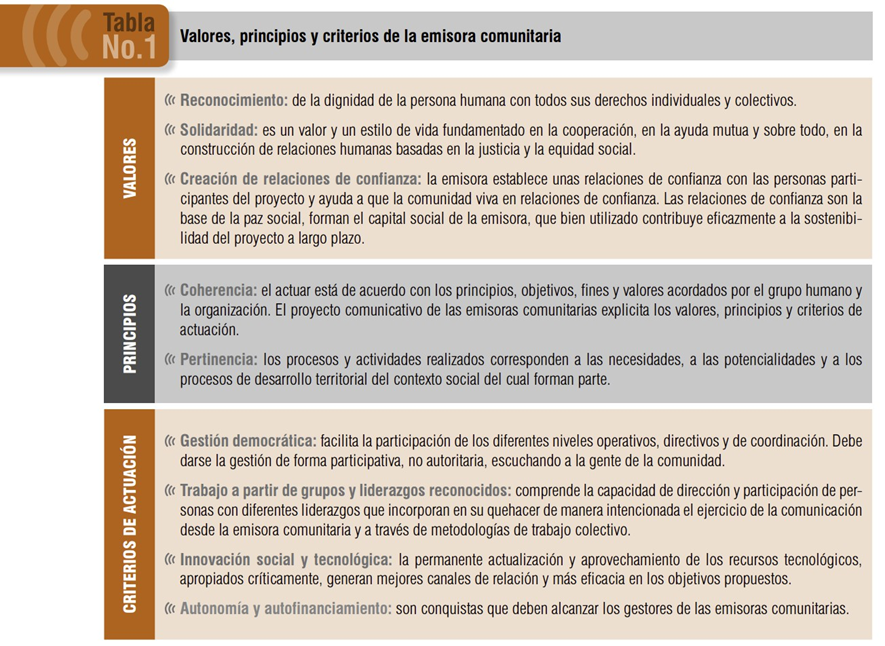 Figura 1. Valores, principios y criterios de la emisora comunitaria.Fuente: Fajardo Rojas, Tolosa Suárez, Tibaduiza Araque y Marín Arango (2010).2.3.2. Conceptos adscritos a la comunicación comunitariaEl rol de los medios de comunicación comunitarios ha adquirido notable importancia ya que constituyen espacios para el desarrollo y la movilización que, a través del empoderamiento de la población, buscan que la comunidad realmente asuma la ciudadanía.Las comunidades hacia las que van dirigidos los mensajes emitidos en los medios comunitarios y la transformación que han sufrido las realidades políticas y económicas precisan que se redefina el concepto de ciudadanía, desde aspectos tales como la responsabilidad colectiva, la comunicación, la participación y la identidad. Desde el punto de vista de la historia política occidental, la ciudadanía se ha entendido como una comunidad asentada en un territorio común y con una historia y cosmovisión compartida. Ante esto, se propone la construcción de una ciudadanía cosmopolita, siguiendo a Cortina,  quien sostiene que es necesario que las personas se sientan ciudadanos, desde el desarrollo de la capacidad de adaptación y asimilación a distintos contextos y a distintas cosmovisiones, sin tener que renunciar a su individualidad.Dicha ciudadanía encuentra lugar en la virtualidad al identificarla como un escenario que no le otorga poder de decisión al sujeto, partiendo de su estatus socioeconómico o intelectual. Desde esta perspectiva, es fundamental para la comunicación comunitaria, no perder el referente local al usar medios electrónicos, siendo además conscientes de que se generan mensajes para públicos más amplios. Asimismo, es de gran importancia reconocer la existencia de distintos tipos de ciudadanos, que, bien perteneciendo a un colectivo, son el resultado de conflictos, experiencias y una cultura política determinada que se ha ido construyendo a lo largo de las distintas etapas de su vida.En esas comunidades virtuales viven dos tipos muy diferentes de poblaciones: una diminuta minoría de aldeanos electrónicos que se han asentado en la frontera electrónica y una multitud transeúnte para la cual las incursiones ocasionales dentro de varias redes equivalen a explorar varias existencias bajo el modo de lo efímero.  En torno al concepto de ciudadanía y el ejercerla, Alfaro, considera que no hay una sola manera de concebir tales eventos, por lo que advierte la importancia de reconocer a los ciudadanos y a la cultura política que han conformado, con el fin de proporcionar métodos y educación ciudadana. Desde esta perspectiva, la propuesta se enmarca en la promoción del protagonismo de los ciudadanos como agentes responsables de la configuración política de la sociedad, la relevancia que concede a los diferentes tipos de comunidades y el valor que confiere a la esfera pública como lugar privilegiado para el despliegue de las libertades sociales y para potenciar las habilidades comunicativas de las comunidades. Los verdaderos actores sociales, presentes en estas experiencias de construcción ciudadana, desde la radio, se caracterizan por liderar la organización y la interacción social, partiendo de variables como el debate, el compromiso y el diálogo. Para colocar en práctica la libertad de comunicación, no basta con crear condiciones de acceso a la información transmitida por radios comunitarias, sino, sobre todo, capacitar a cualquier ciudadano para actuar como proveedor de contenido, así como en la deliberación y decisión de estrategias y en la gestión de la emisora.Desde esta perspectiva, la verdadera práctica ciudadana se traduce en la participación activa en las dinámicas de comunicación, es decir, que se fundamentan a través del diálogo de saberes, del intercambio de la información y de la construcción colectiva. Desde esta lógica es loable que la comunidad fundamente sus prácticas cotidianas a partir de nuevas visiones que rompan los paradigmas tradicionales propios de la participación política occidental. Por tanto, se propone un modelo que se fundamenta en tres aspectos, vitales para la construcción de ciudadanía contemporánea, lo cual fue una guía fundamental para esta investigación, a la hora de afirmar si determinada emisora comunitaria realmente contribuye a la construcción de ciudadanía desde sus dinámicas y relatos, en el marco de la sostenibilidad. De ahí que el espacio propio para el desarrollo de la nueva ciudadanía sea la cultura, esto es, los ámbitos prepolíticos y preeconómicos que integran el mundo de la vida.Existe construcción de ciudadanía en la medida en que el medio no homogeniza, sino que tiene en cuenta las diferentes formas de ver el mundo. Para  la construcción de ciudadanía en la radio, un obstáculo es la ausencia de políticas de ciudadanía en lo local producto de la injerencia e influencia de los gobiernos, instituciones y representantes de los grupos poderosos que buscan mantener el sistema social vigente y que se constituyen en armas ideológicas que, en lugar de acompañar y velar por los intereses colectivos, se convierten en una amenaza que puede desarticular los procesos de organización comunitaria. No obstante, ante esta dificultad resulta pertinente señalar la incidencia que la cultura política tiene en la toma de decisiones al interior de una comunidad, ya que proporciona herramientas en un marco de acción que considera el bienestar general, la inclusión y la participación. La cultura política parte de la relación que se establece entre el rol que se asume en una organización social y el contexto en el que se enmarca, en procesos de transformación y consolidación.Se afirma, entonces, que la consolidación de la cultura política se da en tanto el individuo se convierte en un sujeto político activo y entabla canales de comunicación e identificación con los miembros de su comunidad. La emisora comunitaria, como proyecto de comunicación construido desde prácticas alternativas, debe promover el empoderamiento de la comunidad, enfocándose en la transformación de las interacciones territoriales. Así, cuando se habla de apropiación de los medios por parte de los actores sociales, se entiende la posibilidad de crear dinámicas que posibiliten la autonomía y la transición a la emancipación desde la participación. Igualmente, este empoderamiento, el cual se inclina más hacia el fortalecimiento de la sociedad civil, la democracia participativa y la construcción de ciudadanías, genera la búsqueda de aportación, la contribución de todos y cada uno de los miembros, que desde diversos roles entienden la importancia de la disposición, la delegación de decisiones y la creación de instancias para tomarlas.La participación, la interacción y especialmente la construcción de tejido social consolidan los objetivos de las radios comunitarias, orientadas a satisfacer las necesidades de comunicación de una comunidad. En este sentido, se puede hablar de la posibilidad de renovar conocimientos y prácticas acorde con las características contextuales, pues establece una invitación a que cada radio y cada red se piensen a sí mismas. De acuerdo con esta lógica de repensar la radio apuntando a actualizar y generar nuevas y mejores prácticas, la Asociación Mundial de Radios Comunitarias y la Asociación Latinoamericana de Educación Radiofónica proponen cuatro ejes que generan una reflexión.Comunicar a través de la radio es construir, junto con nuestras audiencias, las bases de pensamientos y acciones que potencien nuestras capacidades, que contribuyan a conseguir objetivos colectivos de nuestras comunidades.En radio es importante lo que se dice y también cómo se lo dice. Pensar la estética es encontrar la forma más adecuada de proponer nuestras ideas para que nuestra audiencia las tome en cuenta.Por eso, nuestra visión de incidencia es también colectiva. La radio, por sí sola, no cambia la realidad. La radio con su gente cambia, construye proyectos, resuelve problemas y juntos transforman las realidades, los contextos. La radio es entonces un actor social, entra en diálogo con su comunidad, con las autoridades, con otros actores y propone un punto de vista.La sostenibilidad se entiende como el proceso paralelo a todo emprendimiento e iniciativa social, que permite y prevé su perdurabilidad en el tiempo, su fortalecimiento estructural y la posibilidad de realizar ajustes y cambios necesarios, a través de mecanismos e instrumentos adecuados para su continuidad y su proyección. En el rastreo inicial de investigaciones concernientes a las emisoras comunitarias, se encontraron elementos comunes que orientaban su interés hacia la construcción de ciudadanía y su incidencia sobre la cultura política y la construcción de tejido social. Dicho de otra manera, hablar de sostenibilidad implica resignificar la concepción clásica que se ha tenido de ésta, para empezar a considerarla como un engranaje que moviliza a los agentes que hacen parte de una organización social, en tanto determina su permanencia en el tiempo, la recordación en el imaginario colectivo, la gestión de los recursos, la autonomía en su marco de acción y la configuración de su plataforma axiológica.Ha habido diferentes momentos, dimensiones y paradigmas que marcaron el término sostenibilidad. Al hablar de sostenibilidad, es fundamental considerarla como la base de las emisoras comunitarias de América Latina, debido a la situación contemporánea y a las constantes transformaciones contextuales. Sin embargo, no es posible reducir la sostenibilidad a factores económicos, pues si bien una empresa logra su autofinanciamiento e ingresos económicos estables, no garantiza que cumpla las funciones de servicio a su audiencia y de fortalecimiento de espacios democráticos.  Las radios comunitarias no se definen por su propiedad, sino por su ánimo de no lucro y de servicio a la sociedad. Una radio comunitaria debe ser ante todo inspiradora de los principios de participación ciudadana y cogestión en las decisiones que inspiran sus principios. Las emisoras comunitarias de América Latina están construyendo un modelo de sostenibilidad en la actualidad, esto con el fin de lograr la permanencia de los procesos sociales que adelantan. Igualmente se busca que las emisoras generen incidencia social para contribuir con cambios favorables en la comunidad, no sólo desde quienes escuchan la producción, sino de los miembros de la organización.Lo anterior lleva a entender la sostenibilidad desde el marco de un compromiso social y una ética que definen como prioridad al ser humano, por ende, los elementos que se desarrollan deben responder, a la construcción de una América Latina con democracia, justicia y equidad. Por último, la sostenibilidad involucra una visión articuladora, donde se conjuga lo organizacional, lo social y lo económico, aspectos que se desarrollan a lo largo de esta investigación. No sobra aclarar que la sostenibilidad surge como algo de la vida diaria, no es eventual el considerarla, dentro del lenguaje de las emisoras y de las redes. El trabajo para alcanzar la sostenibilidad no es algo del azar, de la buena suerte o de un esfuerzo extremadamente altruista que exige el sacrificio de muchos. Es un trabajo que debe ser concebido como un proyecto social y político en el campo de la comunicación que puede manejarse de manera organizada, racional y exitosa. Para coordinar fuerzas no es suficiente que todos los miembros se identifiquen con los objetivos y metas, es necesario que los miembros reconozcan los valores que priman sobre el proyecto comunicativo. Si bien hay ejercicios de gestión que no son parte de las preferencias de los integrantes, para aportar conocimientos y experiencias en el proceso de construcción de la emisora y más aún del sostenimiento de la misma. Es necesario que todos y cada uno se involucren en la búsqueda de condiciones que mejoren y garanticen la sostenibilidad del proyecto.Al hablar de la sostenibilidad es claro que no se trata de un aspecto para resaltar entre las labores que eligen los comunicadores, desde luego es y sigue siendo un tema que carece de claridad dentro de los proyectos y su viabilidad frente a la autonomía. Igualmente, la sostenibilidad de una emisora comunitaria se trata tan sólo de uno de los muchos factores que posibilitan el proyecto de comunicación, al orientarse desde esta perspectiva hacia los objetivos desde los cuales ha sido planteada. Dicho de otra manera, la sostenibilidad es la generación de condiciones de posibilidad. Las emisoras comunitarias se encuentran impulsadas por un proyecto general que requiere de continuidad para realizarse y para recrearse.En otras palabras, es un proyecto dado a largo plazo, con miras al futuro y como una tarea inacabada que precisa constante participación de los miembros de la comunidad, que a su vez se involucran en cada una de las actividades, aportan ideas y se enfrentan a los retos diarios de una empresa con propósitos claros y bien definidos. La sostenibilidad de una organización es la posibilidad de darle continuidad a un proyecto.Involucra la capacidad que tiene un grupo humano de mantener en funcionamiento la radio y de hacerla crecer. Para considerar la sostenibilidad de una emisora comunitaria, debemos tener en cuenta que un proyecto es sostenible cuando puede procesar los cambios que se producen en el exterior, es decir, cuando puede adaptarse a nuevas realidades, aunque éstas le sean adversas.Es posible comparar la sostenibilidad de la radio con estrategias de marketing con el fin de generar ingresos económicos loables en torno a la programación, para ello es necesario que comunicacionalmente se ejecute un proyecto claro, basado en un gerenciamiento que abone credibilidad. Para ilustrar lo mencionado anteriormente algunas precisiones sobre la noción de sostenibilidad. 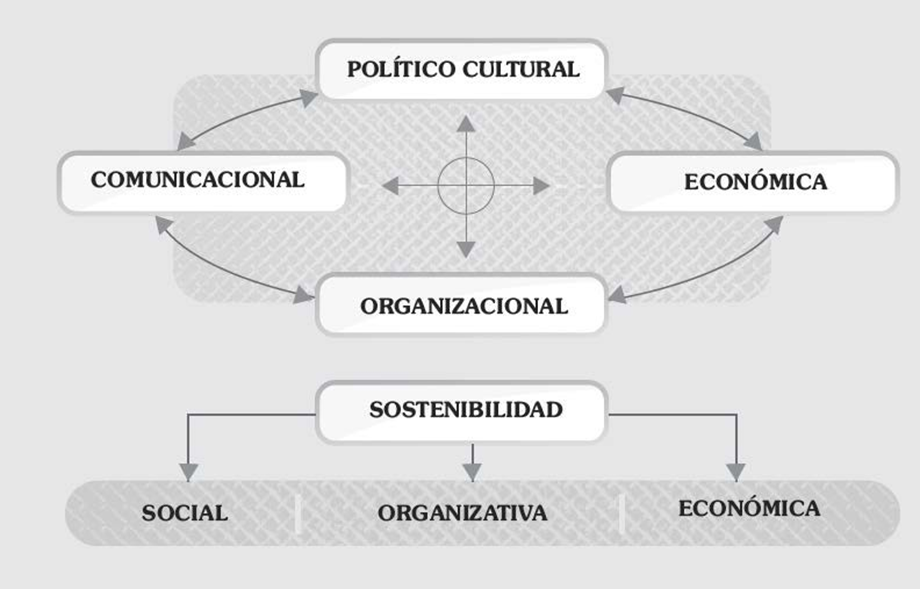 Figura 2. Esquema de la sostenibilidadFuente: Ministerio de tecnologías de la información y las comunicaciones (2010).Cada uno de los aspectos señalados funcionan de manera integral si la emisora cuenta con ingresos financieros e ideas óptimas, pero sí sus miembros no se proponen llevarlas a cabo , no hay un compromiso para adelantar las metas trazadas y no se responsabilizan por desarrollar las tareas, resulta un proyecto frustrado. Igualmente, la emisora requiere de un posicionamiento que refleje el reconocimiento y la importancia social, en este caso es la conciencia de la comunidad un actor fundamental que evidencia las relaciones con los miembros de la misma. Muchos de los proyectos comunicativos explícitos o no explícitos no incluyen o prevén una planeación, ni procesos de ejecución, ni administración, que les permitan proponerse como empresas sociales sólidas y sostenibles, tanto social como económicamente, con posibilidades de crecimiento a partir del desarrollo de proyectos de comunicación integrales.Las emisoras han expresado en numerosas ocasiones que, dada la metodología para calcular el valor de las contraprestaciones anuales, el monto resultante no corresponde a sus capacidades económicas reales. El fenómeno de las emisoras comunitarias es reciente y su impacto y nivel de incidencia en la vida nacional aún no es ampliamente percibido. Algunas emisoras logran mayores niveles de autonomía en unos aspectos más que en otros. En algunos casos, las radios comunitarias obtienen altos niveles de autonomía política, pues la misión y los objetivos que alinean a la emisora no son más que el fruto de las ideas y las aspiraciones del equipo que la compone.Es necesario enfatizar que la emisora se constituye en un espacio de participación ciudadana. Entonces, para considerar la sostenibilidad del proyecto radial comunitario es necesario retomar aspectos como el contexto en el cual se encuentra, el ámbito económico, los gustos de los oyentes, etc. La dependencia de los medios comunitarios no está en los recursos, está en la mente, en qué quiero hacer con el medio.Esa sostenibilidad es un problema ideológico. Es una sostenibilidad ideológica a largo plazo. Así, el proyecto político comunicacional es fundamental para la sostenibilidad en la radio. Desde esta óptica, un proyecto es sostenible económicamente bajo la obtención de los recursos materiales necesarios y a la vez la gestión eficaz para el desempeño de sus objetivos.Muchos autores plantean a la sostenibilidad económica como la construcción de una base económica sólida que permita desarrollar de forma sostenida y continua los objetivos que nos planteamos. De la misma forma el autofinanciamiento representa que una organización no depende de otra, ni que dentro de sus fuentes haya una que se encargue totalmente del financiamiento, esto significa que tampoco una organización no gubernamental se encargue del presupuesto, porque de ser así, podría verse afectada en cortes y decisiones tomadas por la ONG. La sostenibilidad se entiende como el proceso paralelo a todo emprendimiento e iniciativa social, que permite y prevé su perdurabilidad en el tiempo, su fortalecimiento estructural y la posibilidad de realizar ajustes y cambios necesarios, a través de mecanismos e instrumentos adecuados para su continuidad y su proyección. No obstante, es necesario considerar que es un derecho de los medios el recibir la colaboración del Estado y que con el trabajo colaborativo de los integrantes de la organización y los oyentes que participan del proyecto comunicativo, es posible lograr un medio de gran desarrollo.Es por ello que los medios comunitarios tienen un marco que los referencia, como canales que dan voz a la cultura no comercial, pues no tienen un lugar en los medios hegemónicos. Se busca generar organizaciones de participación social, que sean sostenibles social y económicamente. En efecto, al referir sostenibilidad en la radio se alude a coordinar, gestionar colectivamente dimensiones como la político cultural, comunicacional, técnica, social, económica y organizacional. De acuerdo a Lamas «en términos de auto sostenibilidad se habla de la posibilidad de darle continuidad de un proyecto y conviene en tanto el grupo humano puede mantener en funcionamiento la radio y su crecimiento».De acuerdo con lo anterior, es responsabilidad de la organización gestionar y promover la participación de todos sus miembros, para de esta manera generar conciencia y pertenencia a través de mecanismos en los que se vele por producir contenidos de calidad, así como una programación que integre los intereses de la comunidad. Teniendo clara la transversalidad de la sostenibilidad, su carácter integral logra permear diversos ámbitos como los proyectos comunicacionales, las ideologías, las formas de organización y movilización social y las estrategias que se adelantan dentro de una comunidad para gestionar recursos. Una vez se ha logrado la concientización frente a la sostenibilidad de cara al desarrollo, es posible generar una transformación, pues cuando la comunidad se apropia de esta visión, sus miembros empiezan a actuar en pro de su propio progreso. Durante la segunda mitad del siglo XX, se propiciaron debates en torno al crecimiento demográfico, el crecimiento económico, la cultura alternativa que buscaba romper con patrones de consumo mediáticos y la movilización social. Así, se cuestionaba la satisfacción de las necesidades de la población, las cuales ya no sólo estaban vinculadas a factores básicos de supervivencia, sino también a aspectos culturales, comunicacionales y de reconocimiento y organización colectiva, más adelante compilados en los Derechos de Tercera Generación, los Derechos Colectivos y del Medio Ambiente.Para el tema que compete a esta investigación, es primordial retomar la participación en la vida política y en la comunidad, en este caso desde las emisoras comunitarias, en tanto permite que el proyecto político comunicativo, que se construye en cualquier medio comunitario, alcance realmente sus objetivos y potencialice las capacidades del colectivo a partir del cual surgió. Estos procesos de protagonismo creciente resultan decisivos para articular proyectos que expandan la autonomía nacional y que socialicen de manera más equitativa los frutos del desarrollo económico. De allí que sea indispensable zanjar la creciente atomización de movimientos sociales, identidades culturales y estrategias comunitarias. Articular estos movimientos, identidades, estrategias y demandas sociales en propuestas globales no es posible mediante la homogeneización.De acuerdo con García Canclini (1997) se puede entender que, al mercantilizar y estandarizar la cultura y la comunicación, las industrias culturales, inciden en la pérdida de la identidad cultural y en la organización social. Es precisamente por esta vía por las que García Canclini caracteriza y analiza las industrias culturale, y su impacto en las dinámicas de integración en América Latina, en lo referido al desarrollo, al reconocimiento de la diversidad y a la promoción de la creatividad en las distintas expresiones culturales, en medio de procesos de industrialización e internacionalización de la producción cultural. Las industrias culturales son definidas como el conjunto de actividades de producción, comercialización y comunicación en gran escala de mensajes y bienes culturales que favorecen la difusión masiva, nacional e internacional, de la información y el entretenimiento, y el acceso creciente de las mayorías. Por consiguiente, las industrias culturales deben ser comprendidas tomando en cuenta su doble faceta como recurso económico enfocado a su máximo aprovechamiento y a la contribución al desarrollo económico, y como fuente de identidad y cohesión, orientada a favorecer la creatividad y la diversidad.Estas industrias deben propender por generar un conjunto de significados compartidos dentro de lo que nombra García Canclini como una unidad solidaria de ciudadanos que reconocen sus diferencias, enmarcados en los retos que presente el modelo neoliberal, que si bien ha abierto algunas fronteras en lo que concierne al intercambio de información, también favorece a conglomerados privados por encima de las iniciativas comunitarias de comunicación. El desarrollo tecnológico en este campo se ha dado paralelo a un aumento de la búsqueda de la participación plural, como expresión cada vez mayor de las demandas democráticas, sociales y culturales en el mundo contemporáneo. La producción mediática, por razones técnicas, conlleva una gran diferencia de oportunidades para quienes quieren acceder a ella. Frente a las ventajas que el contexto contemporáneo ofrece para el flujo de información, se evidencia el surgimiento de un público que recibe mensajes des-territorializados, que a su vez asume el rol de productor de otros mensajes con puntos en común respecto a los que recibió en primera instancia.Esta dinámica es propia de la circulación de la producción cultural, primordialmente a través de Internet, y también a través de convergencias digitales que se presentan entre tipos de medios tradicionales y contemporáneos como el caso de las emisoras comunitarias virtuales, o la televisión y la radio con presencia simultánea de público a través del chat o de las redes sociales. La transferencia de funciones clásicas de los aparatos comunicacionales y de política cultural del Estado a las radios comunitarias puede ocasionar que ese Estado abandone el cumplimiento de sus fines, violando el contrato establecido con la sociedad civil. Se debe propender el apoyo estatal a los medios comunitarios por lograr una dinámica de autosostenibilidad, construcción de ciudadanía y democratización de la información y la comunicación.2.4 HIPÓTESIS Y VARIABLES 2.4.1 Hipótesis General Las formas narrativas de las radios comunitarias de Guayaquil no inciden significativamente en el fortalecimiento de las identidades locales.2.4.2 Hipótesis ParticularesLas formas narrativas utilizadas por las radios comunitarias de Guayaquil son clásicas, convencionales y tradicionales.La audiencia refleja la expresión de las identidades locales a través de manifestaciones religiosas.El nivel de impacto de las formas narrativas de las radios comunitarias de Guayaquil en el fortalecimiento de las identidades locales es bajo.Existe un estudio de público objetivo previo a la elaboración de los contenidos y mensajes.El nivel de participación activa de la audiencia es alto.La producción de formas narrativas en las radios comunitarias de Guayaquil tiene procedencia nacional e internacional.2.4.3 Declaración de VariablesFormas narrativas.Expresión de las identidades locales.Nivel de impactoEstudio de público objetivo.Participación de la audiencia.Tipos de producción.2.4.4 Operacionalización de las Variables Figura 3. Operacionalización de las VariablesFuente: Elaboración propia.CAPÍTULO IIIMARCO METODOLÓGICO3.1 TIPO Y DISEÑO DE INVESTIGACIÓNEl diseño metodológico para este trabajo investigativo se desarrolló en las siguientes etapas: Etapa ExploratoriaEtapa DescriptivaEtapa Correlacional Esto se enmarca dentro de un enfoque cualitativo y cuantitativo que parte de una investigación descriptiva. Dentro de la etapa correlacional, se utilizó el análisis crítico dentro de la narrativa, tomando en cuenta el objeto de estudio de este trabajo, se abordó desde la revisión de los contenidos y de los datos emitidos. La fase exploratoria está constituida por un proceso de indagación acerca de la historia de la radio y su incidencia en los procesos de formación ciudadana, en la consolidación de grupos mediáticos y en la influencia ideológica ejercida desde entes gubernamentales.Emisora comunitaria, sus características, y organización. Para la identificación y descripción de cada emisora, se acudió al instrumento diseñado por Acosta & Garcés. De este modo, se consideraron aspectos como la comuna en la que se ubica la emisora, su estructura organizacional, la filiación o pertenencia a alguna corporación, institución, fundación o asociación, el público específico al que se dirige, su año de creación, entre otros. Dentro de esta fase, también se realizó la selección de programas de la parrilla de cada emisora, para ser escuchados a la luz de las categorías conceptuales previamente mencionadas, retomando fragmentos puntuales de cada uno de ellos, cabezotes, cortinas y perfiles de los invitados y conductores, al igual que factores estructurales como la edición, la calidad del sonido y el acceso a ellos por parte de la comunidad.A partir de la información recolectada de cada programa, se establecieron variables, que al ser leídas en un cuadro de acuerdo a la emisora y al programa y patrocinador, se pudieron establecer puntos en común y de diferencia.En la fase correlacional, se analizaron los programas, fragmentos escogidos y elementos propios de la sostenibilidad y la construcción de ciudadanía, a partir de herramientas propias del análisis del discurso, planteadas por el lingüista Van Dijk  y Mata & Scarafia  referidas a las estructuras, funciones, multidisciplinariedad y dimensiones del discurso, en este caso, radiofónico. Igualmente, la investigación se apoyó en los estudios de Meyer & Wodak  para trabajar las nociones de crítica, ideología y poder, con el propósito de establecer unos instrumentos de análisis para develar las ideologías presentes en los discursos. Retomando lo anterior, se les da relevancia a los estudios desarrollados por , en relación al Análisis Crítico del Discurso, ya que ha sido el precursor de la promoción de la participación del análisis del discurso en debates sociales, considerando el todo de la pieza discursiva, y no oraciones aisladas.Desde esta perspectiva, el individuo se apropia de herramientas que comprenden tanto la estructura del discurso, las estrategias que el emisor emplea para persuadir al receptor y los elementos contextuales que condicionan la situación comunicativa, esto le permite hacer un reconocimiento del trasfondo del discurso, y de esta manera proyectar a un ciudadano, autónomo cuyo pensamiento crítico lo lleve a emanciparse y a generar discursos fundamentados en su propia visión del mundo, así se busca contribuir a la resistencia y a la solidaridad de los distintos grupos sociales. De este modo, se pretende evidenciar cómo el discurso contribuye a la reproducción, abuso de poder y dominación. Las élites, el Estado, o voceros de sectores productivos, son representaciones que controlan el discurso público como recurso para mantener su status quo. Desde el análisis crítico del discurso que propone Van Dijk , se dilucida un carácter sociocognitivo, pues se evidencia un interés en el discurso como acontecimiento comunicativo y cuyo significado está estrechamente ligado al contexto.En este sentido se va a hablar de la relación existente entre discurso, cognición y sociedad. De este modo, hablar de análisis del discurso implica paralelamente un análisis cognitivo, social y político. Desde el análisis crítico se establece que tanto el contexto como el texto requieren ser diferenciados, es decir en un primer momento se requiere examinar a los participantes, el tiempo, y el lugar de la situación de producción del discurso, esto se denominará contexto. Por lo anterior,  establece desde el Control del contexto dos elementos para resaltar. Por consiguiente, quien posee el control del género, también lo tiene sobre los actos de habla. El control de las estructuras del tema suele presentarse de manera más asible, en tanto se pueda establecer de qué se habla o qué limitantes pueden presentarse. Para la difusión de los prejuicios, el control de las estructuras resulta ser fundamental, pues según la importancia de los temas difundidos en los grupos dominados serán atendidos. El control de las superestructuras evidencia cómo por ejemplo en las noticias existe una estructura fija, unas categorías, en casos como los titulares, la información del resumen o la tipología textual con la que se dé a conocer el evento, se hace latente tal aspecto.Por último, se encuentra el control de las formas retóricas, en el empleo de metáforas, comparaciones e hipérboles, sin descuidar que algunos de estos recursos adquieren mayor utilización según los aspectos sociales y el propósito persuasivo. En esta etapa, se completa el análisis crítico de los discursos seleccionados desde una dimensión explicativa.Los analistas críticos del discurso pueden estar más interesados en aquellas estructuras de texto o de conversación que estén mucho menos sujetas al control consciente de los hablantes, como la entonación, las estructuras sintácticas, las estructuras preposicionales, las figuras retóricas, así como muchas de las propiedades de la conversación espontánea, como los turnos de palabra, las objeciones, las pausas, los titubeos y demás. Respecto a esta última, se plantea que mientras un discurso surja desde un grupo diferente al de las élites, y transporte un saber que nutra la conciencia colectiva, podrá transformar la acción comunitaria e individual, para formar o moldear la realidad. 	Así, será fundamental realizar tanto una caracterización general de las condiciones externas del discurso y de los productos del mismo, como la pertenencia a un hilo discursivo, frente a un público, a una ideología y a una intencionalidad. En lo referido a la dinámica interna de cualquier discurso que se analice, se retoma el aspecto estructural de diseño, estrategias y recursos discursivos, así como el llamado análisis fino o crítico, frente a las esferas sociales que toca a los actores e instituciones que involucra a los contextos a los que remite y a los paradigmas y representaciones sociales que se puede resignificar o consolidar desde los argumentos y planos discursivos.Igualmente, se hizo necesario contar con la autorización de las directivas de la emisora, para llevar a cabo entrevistas, acceder a sus contenidos y conocer sus instalaciones. En el siguiente capítulo, se dará a conocer cuáles fueron las emisoras a las que se pudo acceder y que cumplían con los requerimientos, así como aquellas que se descartaron. En el primer encuentro con los directivos de las emisoras, se llevó a cabo una entrevista semiestructurada, previamente autorizada en la que se preguntó acerca del perfil del entrevistado, la estructura organizativa, contexto de formación y desarrollo de la emisora comunitaria, la producción y gestión de contenidos de la parrilla en relación con la comunidad y por último la sostenibilidad referente a las fuentes, administración de los recursos y a la presencia e influencia de la administración municipal u otro tipo de instituciones. De manera simultánea, se hizo una observación de los espacios externos, identificando características relacionadas con el estrato socioeconómico, con la población y el paisaje sonoro, entre otros elementos.Así mismo, se indagó la infraestructura de la sede de la emisora, teniendo en cuenta los espacios y equipos destinados para la producción radial, el uso de distintos ambientes para otro tipo de actividades relacionadas con la comunidad y quiénes habitan cotidianamente el espacio.En la entrevista, se pudo obtener información acerca del perfil radiofónico de la emisora, del público al que están dirigidos los mensajes emitidos, el tipo de vinculación con alguna fundación, corporación, asociación u organización, su posición frente al papel que ha desempeñado la administración municipal con respecto a la promoción de la comunicación comunitaria en la ciudad y las estrategias de comunicación. Estos aspectos se ampliarán más adelante. Tanto este concepto, como el de sostenibilidad, fueron el marco de referencia para retomar episodios y fragmentos de los programas escogidos, durante las sesiones de escucha, los cuales fueron consignados en una tabla de síntesis inicial, que además está compuesta por aspectos como el nombre del programa, los responsables, el fragmento y tiempo elegido y las observaciones desarrolladas por las investigadoras.Esta información permitió a su vez identificar variables en la globalidad de los programas, que atendían a componentes relevantes dentro de la producción y gestión de contenidos como el rol del locutor, ya sea como moderador o conductor, presencia institucional, apoyo y/o financiación, la calidad del sonido y la edición y piezas de apoyo y cortinas, estas fueron compiladas en una tabla que se podrá observar en los anexos. Esto se concreta al analizar de manera puntual dentro de las intervenciones de los participantes en los programas seleccionados, aspectos como la apropiación de las temáticas abordadas, la preparación del guion, la relevancia que se le da al interlocutor y el paisaje sonoro utilizado para reforzar los mensajes emitidos. Este capítulo comprende la contextualización y caracterización de cada una de las emisoras. Es así como las condiciones socioeconómicas de los territorios en los que se constituyeron estas emisoras fueron fundamentales para notar los factores de incidencia social, a través de sus contenidos, y de las actividades que llevan a cabo como organización social.En cuanto a la dinámica interna de cada una de estas organizaciones, se tomaron en cuenta aspectos referidos a la cultura corporativa, es decir, al organigrama, la misión, visión, valores, logo, slogan y la vinculación con otro tipo de organizaciones. Por otra parte, se reseñaron algunos elementos relevantes de la parrilla de programación de cada emisora, que involucraban componentes tanto internos como externos, en otras palabras, el proceso de la comunicación siempre va a estar inmerso dentro de cierta situación comunicativa que incluye tanto el tipo de población, sus particularidades, e incluso la ubicación geográfica.3.2 LA POBLACIÓN Y LA MUESTRA 3.2.1. Características de la población Para el presente trabajo investigativo, se tomó en cuenta todas las radios comunitarias de Guayaquil. Según las estadísticas de la Agencia de Regulación y Control de las Telecomunicaciones-ARCOTEL, institución que se encarga de otorgar las frecuencias radiales, en el puerto principal existen cuatro emisoras de estas características. 3.2.2. Delimitación de la población Las estaciones radiales que son objeto de este estudio son: Radio Santiago (540 AM), Radio BBN (106.1 FM), Radio Dinámica (1490 AM) y Radio HCJB2 (102.5 FM), las cuales tienen como característica ser regentadas por fundaciones y su contenido es en su mayoría de corte religioso.3.2.3. Tipo de muestra Entre las características similares de las radios comunitarias de Guayaquil es que se financian en gran parte con las donaciones que hacen sus oyentes, para lo cual establecen espacios como ferias, casas abiertas, conversatorios públicos y actos de rendición de cuentas, que permitan generar ingresos.De esta manera cumplen con el sentido de los medios de comunitarios que no tienen fines de lucro, aunque de las cuatro radios, dos de ellas tienen un pequeño porcentaje por concepto de venta de la publicidad, cuyos réditos son reinvertidos en la propia emisora. Con respecto a la cantidad de personas que laboran en las radios comunitarias de Guayaquil, existe un promedio de 4 a 5 personas que prestan sus servicios. Cada uno de ellos cumple con diferentes funciones puesto que, al ser los fondos limitados, no hay la posibilidad de contratar más talento humano.Su programación es en gran parte de corte religioso (católica, cristiana, evangélica) y las radios están agrupadas en organismos como CORAPE que es la Coordinadora de Medios Comunitarios Populares y Educativos del Ecuador. Todas se transmiten vía online y cuentan con cuentas oficiales en las principales redes sociales.3.2.4. Tamaño de la muestra La muestra con la que se trabajó fue de cuatro radios comunitarias de la ciudad de Guayaquil, las cuales son:Radio Santiago (540 AM)Radio BBN (106.1 FM)Radio Dinámica (1490 AM) Radio HCJB2 (102.5 FM)3.2.5. Proceso de selecciónEl proceso de selección se la muestra se realizó a través de las estadísticas de la Agencia de Regulación y Control de las Telecomunicaciones-ARCOTEL, trabajando con el 100% de las radios encontradas que son cuatro.3.3. LOS MÉTODOS Y LAS TÉCNICAS 3.3.1. Métodos teóricos Dentro de la dinámica de construcción de ciudadanía, en relación con la sostenibilidad se han establecido seis categorías que conducen a describir propiedades o características específicas de cada emisora que a su vez son recurrentes y que evidencian que realmente se pueden denominar medios comunitarios. La primera categoría establecida corresponde a la participación de la comunidad, en ella se retomó el perfil de quienes participan de los programas y el tipo de diálogo que se entabló con ellos, buscando identificar si tomaban en cuenta las necesidades, problemáticas o aspectos para resaltar de la comunidad, por parte de sus mismos miembros. Igualmente se buscó encontrar la manera en que los miembros de la comunidad hacían parte del proyecto comunicativo y de la construcción de imaginarios comunitarios. De la misma forma surgió la categoría de la presencia institucional que condujo a observar la influencia de organismos estatales y comunales en la gestión de recursos y la producción de contenidos.Otra categoría fue el apoyo y/o financiación, la cual no debe ser confundida con el concepto de sostenibilidad pues el aspecto financiero es apenas uno de sus elementos, pero no abarca su fundamento conceptual. Así se pudo evidenciar qué vínculos se establecían con la comunidad y qué contribución se hacía a la construcción de ciudadanía y a sus respectivos estadios, como se explicaron previamente. Una categoría más retomada para la descripción fue la calidad del sonido y la edición, pues para la elaboración de un programa radial la forma y el contenido requieren claridad y desde esta perspectiva, cobran una importancia fundamental. Bajo la perspectiva de García, los redactores de radio no han tomado consciencia de la importancia de la calidad del sonido como vehículo trasmisor de las informaciones que se elaboran dentro del medio radiofónico.Es por ello que se han tenido en cuenta baches, silencios innecesarios, claridad y calidad del sonido e incluso el montaje para llegar a la audiencia, es necesario identificar y trabajar por lograr los estándares mínimos de calidad que garanticen la producción de piezas comunicativas pertinentes con las realidades sociales y coherentes con los principios y criterios de las emisoras comunitarias. Igualmente, la emisora comunitaria debe disponer de información que le permita reconocer los cambios sociales y tecnológicos que propicien el avance de la comunicación comunitaria, esto con el fin de asimilarlos y, por ende, ser más eficaz en el cumplimiento de su misión.Desde esta perspectiva, se contó igualmente con el análisis de las piezas de apoyo y cortinas empleadas en cada programa y emisión, ya que se han reconocido como parte de la muestra al establecer que, a la par del cómo se dice, el contenido de las cortinas revela elementos relacionados con la sostenibilidad.3.3.2. Técnicas e instrumentos La técnica aplicada fue la de la entrevista, y el instrumento fue el cuestionario, aplicado a los directores de cada una de las radios comunitarias de Guayaquil.3.4. PROPUESTA DE PROCESAMIENTO ESTADÍSTICO DE LA INFORMACIÓNLa información fue procesada a través de utilitario Excel, a través de cuadros estadísticos, donde se refleja la operacionalización de las variables.CAPÍTULO IVRESULTADOS DE LA INVESTIGACIÓN INVESTIGACIÓN DE CAMPOPara el presente trabajo investigativo se tomó en cuenta todas las radios comunitarias de Guayaquil. Según las estadísticas de la Agencia de Regulación y Control de las Telecomunicaciones-ARCOTEL, institución que se encarga de otorgar las frecuencias radiales, en el puerto principal existen cuatro emisoras de estas características. Al respecto, las estaciones radiales que son objeto de este estudio son: Radio Santiago (540 AM), Radio BBN (106.1 FM), Radio Dinámica (1490 AM) y Radio HCJB2 (102.5 FM), las cuales tienen como característica ser regentadas por fundaciones y su contenido es en su mayoría de corte religioso (ver figura 4).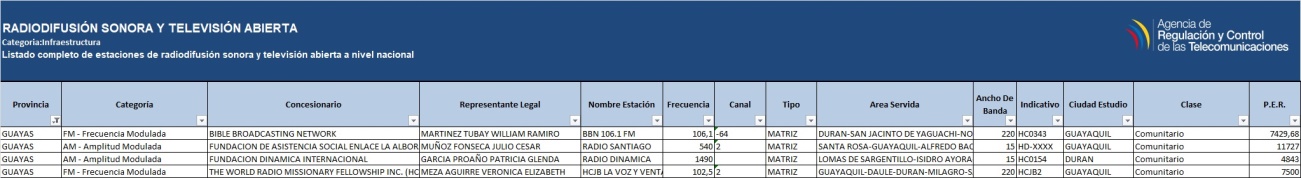 Figura 4. Radios comunitarias de Guayaquil Fuente: ARCOTEL (2018).Asimismo, en la base de datos del Consejo de Regulación, Desarrollo y Promoción de la Información y Comunicación (CORDICOM), en el Registro Público de Medios 2018, aparecen las mismas emisoras, excepto radio Dinámica, puesto que su título habilitante fue otorgado recién el 29 de octubre del año anterior. (Ver Figura 5).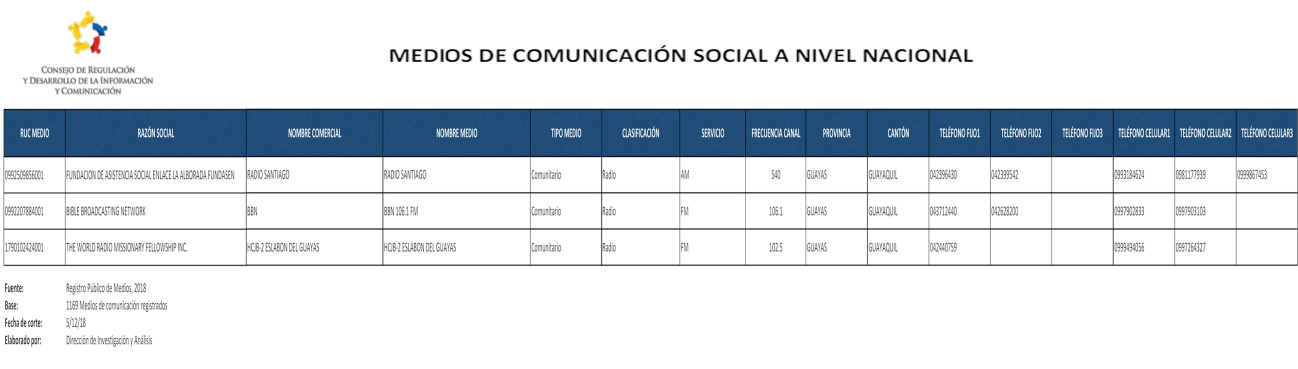 Figura 5. Registro Único de Medios Fuente: CORDICOM (2018).Entre las características similares de las radios comunitarias de Guayaquil es que se financian en gran parte con las donaciones que hacen sus oyentes, para lo cual establecen espacios como ferias, casas abiertas, conversatorios públicos y actos de rendición de cuentas, que permitan generar ingresos.De esta manera cumplen con el sentido de los medios de comunitarios que no tienen fines de lucro, aunque de las cuatro radios, dos de ellas tienen un pequeño porcentaje por concepto de venta de la publicidad, cuyos réditos son reinvertidos en la propia emisora. Con respecto a la cantidad de personas que laboran en las radios comunitarias de Guayaquil, existe un promedio de 4 a 5 personas que prestan sus servicios. Cada uno de ellos cumple con diferentes funciones puesto que, al ser los fondos limitados, no hay la posibilidad de contratar más talento humano.Su programación es en gran parte de corte religioso (católica, cristiana, evangélica) y las radios están agrupadas en organismos como CORAPE que es la Coordinadora de Medios Comunitarios Populares y Educativos del Ecuador. Todas se transmiten vía online y cuentan con cuentas oficiales en las principales redes sociales.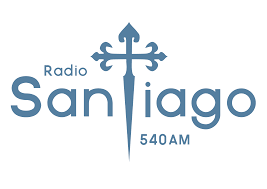 Radio SantiagoFecha de creación: 1 de septiembre de 2012. Dirección: Cdla. BolivarianaCalle 8A NO, Guayaquil 090514(Guayaquil, Ecuador) Figura 6. Logotipo de radio Santiago.Radio Dinámica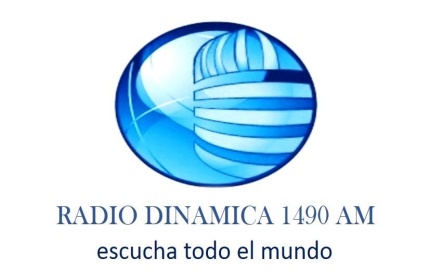 Fecha de creación: 04 de noviembre de 2018Dirección: Luque 720 Rumichaca(Guayaquil, Ecuador)							    Figura 7. Logotipo de radio Dinámica.Radio HCJB2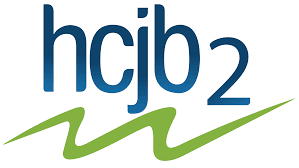 Año de creación: 1972 Dirección: Chambers 301 y 5 de junioBarrio Cuba (Guayaquil, Ecuador)       Figura 8. Logotipo de radio HCJB2.Radio BBNAño de creación: Septiembre de 1998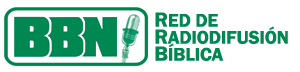 Dirección: Av. Guillermo Pareja Rolando y Av. Hermano Miguel, Cdla. IETEL, Mz 3, solar 3, Edificio Roberto Idrovo S.A., 1er piso(Guayaquil, Ecuador)				      	Figura 9. Logotipo de radio BBN.Tema: Formas narrativas de las radios comunitarias de Guayaquil y su nivel de incidencia en el fortalecimiento de las identidades locales1.- ¿Dentro de la programación planificada, qué formas narrativas utiliza Ud.?Cuadro 1. Formas narrativas utilizadas en las radios comunitarias de GuayaquilFuente: Investigación directa. Elaborado por el autor.Figura 10. Formas narrativas utilizadas en las radios comunitarias de GuayaquilCon porcentajes similares, se distribuyen los monólogos, mesas redondas y radioteatros como los formatos narrativos más usados, con un 22% cada uno, seguido por los radiocuentos, radionovelas y participación en exteriores. De las tres más frecuentes, reconocen que el radioteatro es más complejo producirlo por lo que recurren a producción internacional, pero todas con el objetivo de persuadir (ver figura 10).2.- De las formas narrativas indicadas en la pregunta anterior, ¿cuál es el tipo de contenido que posee?Cuadro 2. Tipos de contenido de las formas narrativas utilizadas por las radios comunitarias de GuayaquilFuente: Investigación directa. Elaborado por el autorFigura 11. Tipos de contenido de las formas narrativas utilizadas por las radios comunitarias de Guayaquil40% de los contenidos que se presentan en las formas narrativas son de tipo formativo-educativo cultural, mientras que 30% es informativo. Con 20% se ubica el contenido deportivo y e10% es de opinión. Si se tratan de emisoras comunitarias, que, por sus características de religiosas, es lógico que el contenido sea formativo-educativo-cultural, a través de la lectura de la Biblia y de consejos para la familia. Además, se abordan problemas sociales (ver figura 11).3.- ¿Indique cuál es la frecuencia con la que se difunden las formas narrativas?Cuadro 3. Frecuencia con que se difunden las formas narrativas en las radios comunitarias de GuayaquilFuente: Investigación directa. Elaborado por el autorFigura 12. Frecuencia con que se difunden las formas narrativas en las radios comunitarias de Guayaquil100% de las radios comunitarias de Guayaquil coincide que la frecuencia para difundir las formas narrativas es a diario. De las opciones o alternativas que manejan las programan en los horarios que serán los más adecuados, de acuerdo al estudio previo que determine el tipo de público. Los lugares más frecuentes para escuchar la programación de las radios comunitarias son los hogares, los trabajos y los vehículos (ver figura 12).4.- ¿Cuál es la estrategia horaria en la que se difunden las formas narrativas?Cuadro 4. Horarios en el que se difunden las formas narrativas en las radios comunitarias de GuayaquilFuente: Investigación directa. Elaborado por el autor   Figura 13. Horarios en el que se difunden las formas narrativas en las radios comunitarias de Guayaquil43% de las radios comunitarias de Guayaquil menciona que la mañana es el horario ideal para difundir las formas narrativas, mientras que el 29% señala que es la noche. Con un 14%, cada uno, indica que la tarde y todo el día, son los horarios más adecuados. Con respecto a la mañana, las radios comunitarias piensan que de 07:00 a 09:00 es la franja horaria ideal, puesto los mensajes son más efectivos antes de empezar la jornada diaria, de lunes a domingos (ver figura 13).5.- ¿Se realiza algún estudio previo para determinar el tipo de público al que se expondrá la forma narrativa? ExpliqueCuadro 5. Estudio previo para determinar el tipo de público al que se expondrá la forma narrativaFuente: Investigación directa. Elaborado por el autorFigura 14. Estudio previo para determinar el tipo de público al que se expondrá la forma narrativa100% de las radios comunitarias hace un estudio previo para el tipo de público que se expondrá la forma narrativa. Todas las emisoras coinciden que es necesario identificar a la audiencia y determinar qué tipo de forma narrativa es la más conveniente para presentar un contenido específico. Generalmente estos sondeos de audiencia, lo hacen de forma esporádica y una vez implementada la forma narrativa, le hacen una medición de su efectividad (ver figura 14).6.- Con base en lo anterior, ¿cuál es el público al que mayormente se exponen las formas narrativas?Cuadro 6. Público al que mayormente se exponen las formas narrativasFuente: Investigación directa. Elaborado por el autorFigura 15. Público al que mayormente se exponen las formas narrativas40% que escucha las formas narrativas de las radios comunitarias de Guayaquil comprende a todo el público, seguido con un 20% el público joven, adulto y adulto mayor, respectivamente. La programación contempla contenidos específicos para oyentes de diferentes edades. Hay programas infantiles y juveniles, pero la mayoría destina los programas a un público mayor de 18 años, hombres y mujeres, que a su vez son quienes hacen sus donaciones para financiar los gastos de la radio. 7.- ¿A cargo de quien se encuentra la producción de las formas narrativas que se difunden por la radio comunitaria?Cuadro 7. Tipo de producción de las formas narrativas que se difunden por las radios comunitarias de GuayaquilFuente: Investigación directa. Elaborado por el autor. Figura 16. Tipo de producción de las formas narrativas que se difunden por las radios comunitarias de GuayaquilCasi el 43% de las producciones de las formas narrativas que difunden las radios comunitarias de Guayaquil son de procedencia internacional, seguida la producción propia con un 29%. Esto se atribuye a que muchas de ellas, al pertenecer a fundaciones religiosas, tienen acceso a productos comunicacionales extranjeros, aunque la producción propia tiene su espacio, debido a que se debe crear contenidos de acuerdo al contexto cultural que rodea a la audiencia (ver figura 16).8.- ¿Cuál es el nivel de impacto en el que cree que las formas narrativas contribuyen al fortalecimiento de las identidades locales?Cuadro 8. Impacto de las formas narrativas de las radios comunitarias de Guayaquil en el fortalecimiento de las identidades localesFuente: Investigación directa. Elaborado por el autor       Figura 17. Impacto de las formas narrativas de las radios comunitarias de Guayaquil en el fortalecimiento de las identidades locales75% considera que el impacto que generan las formas narrativas de las radios comunitarias es muy alto en el fortalecimiento de las identidades locales, mientras que el 25% dice que es alto. Lo consideran así porque eso se ve reflejado en el cambio de actitud de los oyentes, quienes a través de testimonios personales y en una permanente interacción entre audiencia y emisora.  Unos cuentan que han recuperado su familia y que han dejado el alcohol, la droga y la delincuencia (ver figura 17).9.- A su criterio, ¿cómo se expresa el fortalecimiento de las identidades locales de las comunidades?Cuadro 9. Formas de expresarse el fortalecimiento de las identidades locales Fuente: Investigación directa. Elaborado por el autorFigura 18. Formas de expresarse el fortalecimiento de las identidades locales de las comunidades33% de las formas de expresión está el rescate de valores morales y espirituales y con un porcentaje similar, la conservación de costumbres y tradiciones. Precisamente al ser, emisoras de carácter religioso, con la lectura de la palabra de Dios, buscan fortalecer ambos aspectos, aunque también se considera la visualización de grupos de atención prioritaria (adultos mayores, personas con discapacidad, etc.) y el emprendimiento de los oyentes.PROPUESTA 4.2.1 Tema Implementación de una Forma Narrativa Transmedia en las radios comunitarias de Guayaquil como nueva alternativa para la difusión de los contenidos.4.2.2. Justificación	Las radios comunitarias de Guayaquil manejan diversidad de formas narrativas, sin embargo, muchas de ellas son clásicas y tradicionales, además que no son de producción propia de las emisoras. Por otro lado, las formas existentes no permitan visualizar y evidenciar totalmente la participación de la comunidad.	Por ello, se plantea implementar una narrativa transmedia, como una nueva alternativa que involucre a la audiencia de manera activa y directa, a través de la generación e interacción de contenidos que se difundan mediante diferentes plataformas tecnológicas.	Como actividad previa, se diseñará un programa de capacitación dirigido al personal de las cuatro radios comunitarias de Guayaquil acerca del uso y manejo de nuevas tecnologías de la información y la elaboración de productos comunicacionales adaptados a la narrativa transmedia.	En la era digital que vivimos, ningún medio de comunicación debe estar alejado de las nuevas tendencias y sobre todo de los nuevos hábitos que tienen las personas que ahora consumen información desde sus teléfonos o dispositivos móviles.	También esta propuesta se sustenta en el hecho de que no existen iniciativas como la planteada en esta investigación. pues a pesar de que ha habido intentos en dar los primeros pasos para mejorar dichos formas narrativas, una serie de limitaciones económicas y de logística han impedido que sea posible.4.2.3 Fundamentación 	La narrativa transmedia es una técnica, mediante la cual se cuenta una historia, que va creciendo mientras se desarrolla a través de diferentes canales o plataformas, basado en un relato lógico, coherente y secuencial.	No es lo mismo contar una sola historia y que ésta sea replicada por diversas plataformas. No. Se trata de que esa historia se vaya expandiendo, a medida que se la va presentando por partes, a través de los soportes mediáticos que tenemos para hacerlo.	Y en medio de ese constante movimiento de la información, la audiencia juega un papel fundamental en la construcción permanente de nuevos contenidos y en la transformación de los ya existentes, dándole un rol de prosumidores: productores y consumidores, a la vez.	En ese sentido, es importante es incorporar el storytelling como una estrategia de gran impacto y eficacia. Esto consiste en contar historias o presentar testimonios con el objetivo de transmitir ideas o valores.	La particularidad del storytelling, es que son contenidos con una fuerte carga emocional que buscan establecer una empatía con la audiencia y un lazo afectivo entre emisora y radioescucha, mediante un contenido que despierte emociones y sensaciones.	Bajo estos fundamentos, se diseñará un plan de capacitación al personal de las radios comunitarias de Guayaquil, cuyos resultados se verán a corto plazo en lo original, interesante y relevante de su programación.4.2.4 Objetivos 	4.2.4.1 GeneralImplementar una forma narrativa transmedia en las radios comunitarias de Guayaquil, como nueva alternativa para la difusión de contenidos.	4.2.4.2 EspecíficosCapacitar al personal de las radios comunitarias de Guayaquil sobre la elaboración de contenidos para una forma narrativa transmedia.Establecer el tipo de plataformas tecnológicas a utilizar para la difusión de los contenidos, de acuerdo a las necesidades y realidades de las emisoras.Monitorear a corto plazo el impacto de la narrativa transmedia. 4.2.5 Estudio de Factibilidad 	Existen algunos factores importantes que hacen viable esta propuesta. El principal, la predisposición de las radios comunitarias de fortalecer sus formas narrativas y especialmente, incorporar el transmedia a sus programaciones con el fin de tener una mayor interacción de la audiencia, que, en este caso, son las que sostienen las emisoras con sus donaciones.	También hay que tomar en cuenta que todas las cuatro emisoras han migrado a la parte digital, es decir que cuentan con su página web y con sus cuentas oficiales en redes sociales que facilitan la difusión de los nuevos contenidos en formas narrativas transmedia, sin necesidad de que crear nuevas plataformas o pagar por el uso de ellas.	La distancia entre las radios comunitarias en Guayaquil ayuda también a que el personal capacitador se pueda trasladar sin ningún problema. Para el efecto, la capacitación se va a dar, en una emisora por una semana, de lunes a viernes, ya sea en la mañana o en la tarde y será dirigida al personal responsable de producción y programación.	Como autor de la propuesta, los facilitadores serán de la ciudad de Machala y los gastos por concepto de movilización, alimentación y alojamiento serán asumidos por el investigador, como un aporte para el desarrollo y fortalecimiento de las radios comunitarias de la ciudad de Guayaquil.4.2.6 Descripción de la propuesta La presente propuesta se basa en un plan de capacitación a las radios comunitarias, dirigido a su personal de producción de contenidos, sobre la elaboración de una narrativa transmedia, como una nueva alternativa de difusión, en la cual se combine la construcción de los mensajes con las nuevas herramientas tecnológicas.La necesidad radica en que el personal no cuenta con la experiencia y suficiente sobre este tipo de conocimientos y lo que se busca es llevar la capacitación a través de talleres teóricos-prácticos, durante una semana, de forma intensiva, para lo cual se ha acordado con los directores de las radios, el horario de la capacitación.En este caso, durante la primera semana y analizando la distancia entre cada una de las emisoras y la disponibilidad del personal se ha estableció la capacitación de la siguiente manera:Semana 1De lunes a viernes - 08:00 a 12:00 - Radio Santiago De lunes a viernes - 14:00 a 18:00 - Radio BBNSemana 2De lunes a viernes - 08:00 a 12:00 - Radio HCJB2De lunes a viernes - 08:00 a 12:00 – Radio Dinámica	Para el efecto se ha realizado un diagnóstico adicional, sobre las plataformas digitales que actualmente tienen las radios comunitarias de Guayaquil con el fin de utilizarlas al momento de implementar la nueva narrativa transmedia y eso no implique la inversión de recursos económicos adicionales.Cuadro 10. Plataformas digitales de las radios comunitarias de Guayaquil.Fuente: Investigación directa. Elaborado por el autor (Corte a junio 2020)4.2.6.1 Actividades a desarrollarLas actividades a cumplirse durante la presente propuesta son las siguientes:Reunión con los directores o responsables de cada una de las emisoras comunitarias para socializar la propuesta.Actualización del diagnóstico de las radios comunitarias y definición de las plataformas a través de las cuales se implementará una forma narrativa transmedia. Diseño del taller sobre Forma Narrativa Transmedia para radios comunitarias.Elaboración del material que se impartirá durante la capacitación.Capacitación a las radios Santiago y BBN.Capacitación a las radios HCJB2 y Dinámica.Posterior a la capacitación, ejecución del plan piloto para presentar una forma narrativa transmedia durante la programación en las cuatro emisoras.Encuesta a los radioescuchas sobre la aceptación e impacto de la narrativa transmedia.Tabulación de los resultados de la encuesta.Elaboración del Informe Final de la Propuesta.Reunión con cada radio comunitaria para evaluar el impacto del trabajo realizado.Implementación de narrativas transmedia en las emisoras comunitarias como parte de su estructura organizacional.4.2.6.2 Recursos, análisis financiero	Con relación a los recursos se requiere que cada radio destine un espacio físico para desarrollar la capacitación, que bien podría ser una sala de reuniones o la propia cabina de producción si es que reúne las condiciones del caso.	Asimismo, la emisora pondrá a disposición todos sus equipos técnicos (computadoras, software, consolas, proyector, micrófonos, etc.) para producción de formas narrativas transmedia pilotos que saldrán al finalizar el curso por parte del propio personal capacitado.	En cuanto al recurso humano, el autor del presente trabajo investigativo y Luis Alberto Pérez, productor audiovisual de vasta experiencia, seremos los capacitadores, para lo cual tendremos que permanecer dos semanas en Guayaquil, corriendo por cuenta nuestra los gastos de manutención.	En este caso, estimamos destinar un presupuesto de 1.200 dólares para cubrir los costos de alimentación, hospedaje y movilización, durante dos semanas, Cabe indicar que no se está cobrando bajo ningún concepto los honorarios de la capacitación, puesto que el investigador quiere hacer un aporte al desarrollo de la comunicación comunitaria.4.2.6.3 CronogramaCuadro 11. Cronograma de actividades de la propuesta de intervención.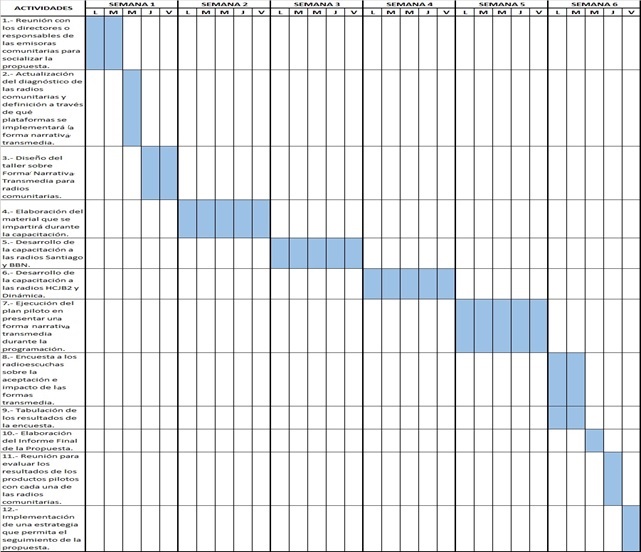 Lineamiento para evaluar la propuesta Teniendo como norte el lograr una alta incidencia de la forma narrativa Transmedia de las radios comunitarias de Guayaquil en el fortalecimiento de las identidades locales, se realizarán tareas de seguimiento que nos permitan evaluar sistemáticamente la correcta ejecución de las actividades que a su vez nos permitan tomar acciones correctivas en el momento preciso para poder así cumplir con los fines previstos.DiscusionesAl tener la investigación como objetivo determinar la incidencia de las formas narrativas de las radios comunitarias de Guayaquil en el fortalecimiento de las identidades locales, se partió del diagnóstico de dichos medios tomando en consideración las siguientes variables: Formas narrativos, Expresión de las identidades locales, Nivel de impacto, Estudio de Público Objetivo, Participación de la audiencia y Tipos de producción. La mayor limitante de la investigación es que se circunscribe a las únicas cuatro estaciones comunitarias de esta ciudad coincidentes en su carácter religioso, por lo cual los resultados podían ser inferidos en base a situaciones similares. Sin embargo, un elemento positivo es que, a pesar de tener semejanzas en su naturaleza, estos medios se diferencian en su dial (dos son AM y dos FM), en su financiamiento y en los tipos de contenidos que utilizan para llegar a la opinión pública.Los instrumentos de recolección de información que se aplicaron fueron la observación directa y entrevista. Además, se trabajó en la producción de un documental donde se exponen los resultados del diagnóstico de dichos medios. Este producto audiovisual es una contribución adicional del investigar para hacer evidente la realidad de las radios comunitarias de Guayaquil. El documental dura alrededor de veinte minutos y en el mismo se aborda todas las variables de la investigación con los testimonios de los directores o responsables de estos medios de comunicación.Los resultados de la investigación nos muestran que los formatos narrativos que estas emisoras emplean son monólogos, mesas redondas, radioteatro (las tres en un 22,22 por ciento) y en una menor proporción el radiocuento, radionovela y participación de exteriores (todas en un 11,11 por ciento). Sin embargo, estas formas narrativas no han resultado suficientes para fortalecer las identidades locales de las comunidades porque a pesar de que en un 33,33 por ciento de la audiencia se ha logrado el rescate de valores y la conservación de costumbres y tradiciones, sólo en un 16,67 por ciento se ha podido viabilizar a los grupos vulnerables y lograr un emprendimiento de parte de los oyentes. Como se demuestra en los resultados de esta investigación descartan la hipótesis planteada porque no existe verdaderamente un alto grado de incidencia de las formas narrativas de las radios comunitarias de Guayaquil en el fortalecimiento de las identidades locales.  Al contrario, es evidente la necesidad de replantear las formas existentes y proponer la narrativa transmedia que permitiría conseguir mejores resultados.Precisamente, Chus Prol  señala que “La narrativa transmedia provoca que el espectador deje de ser un ente pasivo y se convierta en un receptor activo”, logrando que las emisoras tengan una mayor preferencia de la audiencia, más participación de los oyentes y por ende una verdadera contribución a la transformación social. 	Para el efecto, se debe establecer una serie de actividades estratégicas que iniciarán con el diseño de un taller de capacitación a los directivos y personal de las cuatro emisoras en lo referente a formatos transmedia hasta con la aplicación de la propuesta y la medición y comprobación de resultados. Conclusiones Al término de la investigación efectuada se consideran las siguientes conclusiones, las cuales dan respuesta a los objetivos, tanto generales como específicos, del estudio. Estas son:Las formas narrativas de las radios comunitarias no inciden significativamente en el fortalecimiento de identidades locales.Las formas narrativas más utilizadas por las radios comunitarias de Guayaquil son las clásicas o tradicionales como los monólogos, mesas redondas, radioteatro y radiocuentos.La expresión de las identidades locales se manifiesta en el rescate de los valores espirituales y morales, así como en la conservación de las costumbres y tradiciones, sin embargo, no se visibilizan ciertos de grupos vulnerables.Pese a que, para las radios comunitarias, el nivel de impacto de las formas narrativas en el fortalecimiento de las identidades locales es alto, sin embargo, eso no se ve reflejado en la práctica, por lo que se requiere una forma nueva, moderna y más participativa.Todas las radios comunitarias de Guayaquil realizan un estudio previo para determinar el tipo de público, al cual expondrán la forma narrativa narrativo.La participación de la audiencia es muy alta y se refleja en los donativos voluntarios que hacen para financiar los gastos de las radios comunitarias.Más del 70 por ciento de la producción de las radios comunitarias de Guayaquil es de procedencia nacional o internacional, mientras que apenas cerca del 30 por ciento es de producción propia. Recomendaciones A fin de seguir potenciando el trabajo realizado y en miras a continuar con la línea de investigación de la comunicación alternativa, se plantean las siguientes recomendaciones:Replantear la implementación de nuevas formas narrativas, acorde a las actuales tecnologías de la información y comunicación, como, por ejemplo, el planteado en la propuesta, la narrativa transmedia, que permita el uso de varias plataformas digitales.Buscar alternativas diferentes que combinen lo educativo con el entretenimiento para difundir contenidos que estén orientados al cambio social, explotando el potencial que tiene la radio de recrear imágenes en el oyente, utilizando la creatividad y la innovación.Demostrar el nivel de impacto de las radios comunitarias de Guayaquil en el fortalecimiento de las identidades locales, a través de canales de información en los que se presenten testimonios e historias de la comunidad acerca de la incidencia de los contenidos radiales en sus vidas.Ampliar la cobertura y actualizar conceptos en la elaboración de los estudios previos tomando en cuenta que los públicos han cambiado y son variadas sus preferencias por las formas narrativas.Mantener el alto nivel de participación de la audiencia, en el que se vea evidenciado no solamente sus donaciones económicas, sino, además, sus intereses, necesidades y preferencias, a la hora de tomar decisiones, en cuanto a los contenidos a través de nuevas formas narrativas.Fomentar espacios de capacitación al personal de las radios comunitarias de Guayaquil sobre producción radial y el uso de las nuevas tecnologías de información y comunicación, especialmente en la elaboración de narrativa transmedia, con el fin de que haya mayor contenido propio, de calidad.Promover en las radios comunitarias de Guayaquil espacios de discusión, análisis y crítica constructiva, en el marco del respeto a la libertad de pensamiento y tolerancia a otras ideologías y creencias religiosas.Referencias bibliográficas Acosta , G., & Garcés , Á. (2018). Periodismo comunitario: apropiación, mediación y transferencia de medios. Diálogo de saberes entre Academia y colectivos de comunicación. En Estudios sobre el mensaje periodístico (págs. 819-832). Comuna: Ediciones Complutense. doi:https://dx.doi.org/10.5209/esmp.6481Alfaro, R. (2014). Cultura Política de la democracia en Costa Rica y las Ámericas. USAID del Pueblo de los Estados Unidos de Ámerica.Axelrod, R. (1997). The Complexity of Cooperation (La Complejidad de la Cooperación). Princeton University Press. Bandura , A. (1986). El alcance explicativo y predictivo de la teoría de la autoeficacia. Revista de Psicología Social y Clínica, 4(Especial: Teoría de la autoeficacia en la psicología contemporánea.), 359-373.Bandura, A. (2015). Pensamiento y Acción: Fundamentos Sociales.Barragán, V., & Terceros, I. (2017). Radios, Redes e Internet para la transformación social. Quito: CIESPAL.Bernabé, D. (2018). La trampa de la diversidad. Cómo el neoliberalismo fragmentó la identidad de la clase trabajadora. Cuarta Edición. España: Ediciones AkalCarvajal, J. (2020). MEDIOS TRANSMEDIA. EL ORO , 5-6.Cerbino, M. (2018). Medios comunitarios, proximidad y acción. Quito: CIESPAL.Claus, E. (2019). ¿Quién fue el inventor de la radio? Barcelona, España: La Vanguardia.Contreras Baspineiro, A. (2015). El límite es el infinito: Relaciones entre integración y comunicación. Quito: CIESPAL.Cortina, A. (2000). ETICA Y POLÍTICA: MORAL CÍVICA PARA UNA CIUDADANÍA COSMOPOLITA. En Series filosóficas (págs. 773-789). Madrid: Universidad de Valencia.Craig, G., & Mayo, M. (1994). Community Empowerment (Empoderamiento de la Comunidad). Zed Books. Deci, E. L. (1975). Motivación Intrínsica. New York Plenum.Desarrollo, S. N. (2009). Senplades. Obtenido de Plan Nacional para el Buen VIvir : https://www.planificacion.gob.ec/wp-content/uploads/downloads/2012/07/Plan_Nacional_para_el_Buen_Vivir.pdfDurston, J. (1999). Construyendo Capital Social Comunitario. Una experiencia de empoderamiento comunitario en Guatemala. Naciones Unidas CEPAL.Friedmann, J. (1992). Empowerment: The Politics of Alternative Development (Empoderamiento: La Política de Desarrollo Alternativo). Oxford: Blackwell.Friedmann, J. (1996). Terapia narrativa : la construcción social de realidades preferidas. New York, Norton.Forero Santos , Jorge Alberto; Céspedes Valencia, Francisco Javier;. (2018). LA RADIO. Manizales: Univesidad Católica de Manizales.García Canclini, N. (1997). Cultura y comunicación : entre lo global y lo local. (F. d. Social, Ed.) Buenos Aires: La Plata: Universidad Nacional de la Plata.Ghose , R. (2001). Politics and power in participation and GIS use for community decision making (Política y poder en la participación y uso de SIG para la toma de decisiones de la comunidad. . 423-438.INTRAC. (1999). Seguimiento y evaluación del empoderamiento. Documento de consulta. Jurado Vargas, R. (2009). Reconstrucción de la demanda por el derecho humano a la comunicación. Quito: QUIPUS/CIESPAL.Kanungo , R., & Conger, J. (1988). Charismatic leadership (Liderazgo carismático). Thousand Oaks, California: Sage Publications, Inc.Kanungo, R., & Conger , J. (2000). Charismatic Leadership and follower effects (Liderazgo carismáticoy efectos seguidores). Journal of Organizational Behavior, 747-767.Khosa, M. (2001). Empowerment through Economic Transformation ( Empoderamiento a través de la Transformación Económica). Empowerment and transformation in South Africa., 1, 490.Mata, M. C., & Scarafía, S. (1993). Lo que dicen las radios: una propuesta para analizar el discurso radiofónico. Aler, 215.McClelland, D. C. (1975). Poder: La experiencia interior. Irvington. New York.Pineda, N. (1999). El Colegio de Sonora. Obtenido de http://www.colson.edu.mx/Estudios%20Pol/Npineda/Estepai2.pdfPress, O. U. (2019). Oxford Dictionary. Oxford: Oxford University Press.Prol, C. (23 de Septiembre de 2015). Designthinking. Obtenido de designthinking.gal/la-narrativa-transmedia-transmedia-storytelling/Rappaport, J. (1987). Terms of empowerment/exemplars of prevention: toward a theory for community psychology (Términos de empoderamiento/ ejemplares de prevención: hacia una teoría para la Psicología Comunitaria). American Journal of Community Psychology.Rosa, C. L. (2011). Derechos inclusivos en latinoamerica. Buenos Aires, Argentina : Cardinal.Rowlands, J. (1997). Questioning Empowerment (Cuestionando el Empoderamiento). Oxford: Oxfam.Sachs, I. (2004). International Labour Organization. Obtenido de Inclusive development strategy in an era of globalization (Estrategia de desarrollo inclusivo en una era de globalización): http://www.ilo.org/public/english/bureau/integration/download/publicat/4_3_284_wcs%20dg-wp-3Sánchez Ferri, A. (2016). TESIS DOCTORAL: Memoria, identidad y comunidad: Evaluación de programas de educación patrimonial en la Comunidad de Madrid. Universidad de Valladolid. Disponible en: http://uvadoc.uva.es/handle/10324/16789.Sánchez, V. (2016). Manual de Psicología Comunitaria. Ediciones Pirámide.Sen, C. (2011). Comunicaciòn comunitaria (Vol. 1). Medellin, Colombia : Andes.Spreitzer, G. M. (1996). Social structural characteristics of psychological (Características de la estructura social y psicológica). The Academy of Management Journal.Spreitzer, G., Bennis, W., & Cummins, T. (2002). The future of Leadership (El futuro del Liderazgo).Tanaka, Y. (2015). Construcciòn y participaciòn en la nueva era (Vol. 1). Madrid, España .Thomas, K. W., & Velthouse, B. A. (Octubre de 1990). Elementos cognitivos del empoderamiento: un modelo "interpretativo" de motivación de tareas intrínsecas. La academia de revisión de Gestión, 15(4), 666-681.Vallespir Soler, J. (1999). Interculturalismo e identidad cultural. Revista Interuniversitaria de Formación Del Profesorado. Disponible en: https://dialnet.unirioja.es/descarga/articulo/118044.pdfVan Dijk, T. (1990). La noticia como discurso. Comprensión, estructura y producción de la información. Barcelona, España: Paidós.Van Dijk, T. (1999 ). El análisis crítico del discurso. Anthropos.	Van Eyken, W. (1991). The Concept and Process of Empowerment (El Concepto y Proceso de Empoderamiento). La Haya: Bernard van Leer Foundation.Wallerstein, I. (1991). Unthinking Social Science: The Limits of Nineteenth Century Paradigms ( Las Irreflexivas Ciencias Sociales: Los límites de los Paradigmas del Siglo Diecinueve). Cambridge: Polity Press.Wilson, D. S. (1997). Human Groups as Units of Selection (Grupos Humanos como Unidades de Selección). Wodak, R., & Meyer, M. (2003). Métodos de análisis crítico del discurso. (1 ed.). Barcelona: Gedisa.(02 de Febrero de 2018). Obtenido de https://www.wrtu.pr/2016/02/11/la-radio-tiene-un-impacto-social-y-proporciona-acceso-a-la-informacion/ANEXOSAnexo 1: Formato de encuestas.UNIVERSIDAD ESTATAL DE MILAGROMÁSTER PROFESIONAL DE COMUNICACIÓNTEMA: FORMAS NARRATIVAS DE LAS RADIOS COMUNITARIAS DE GUAYAQUIL Y SU NIVEL DE INCIDENCIA EN EL FORTALECIMIENTO DE LAS IDENTIDADES LOCALESNombre del entrevistado:				Edad:Nombre de la radio:					Función:1.- ¿QUÉ FORMAS NARRATIVAS SE UTILIZAN DURANTE LA PROGRAMACIÓN?RadionovelaRadioteatroCuentoSketch cómicoOtro   Especifique:2.- ¿EN QUÉ TIPO DE CONTENIDOS SE UTILIZAN LAS FORMAS NARRATIVAS?InformativoOpiniónDeportivoEntretenimientoFormativo-Educativo-Cultural3.- ¿CON QUÉ FRECUENCIA SE DIFUNDEN LAS FORMAS NARRATIVAS?DiariamenteSemanalmenteQuincenalmenteMensualmente4.- ¿QUÉ HORARIOS SON LOS ESCOGIDOS PARA PRESENTAR LAS FORMAS NARRATIVAS?MañanaTarde NocheTodo el día5.- ¿EN QUÉ TIPO DE PÚBLICO SE PIENSA PARA EXPONER LAS DIFERENTES FORMAS NARRATIVAS?Todo públicoPúblico jovenPúblico infantil y adolescentePúblico adultoPúblico adulto mayor6- ¿CUÁL ES LA FUENTE U ORIGEN DE LAS FORMAS NARRATIVAS QUE SE DIFUNDEN POR LA RADIO COMUNITARIA?Producción propia de la radioProducción nacionalProducción internacionalTomadas de InternetServicio de agencia externa7.- ¿EN QUÉ NIVEL CREE USTED QUE LAS FORMAS NARRATIVAS CONTRIBUYEN AL FORTALECIMIENTO DE LAS IDENTIDADES LOCALES?Muy altoAltoMedioBajoMuy bajo8.- A SU CRITERIO, ¿CÓMO SE EXPRESA EL FORTALECIMIENTO DE LAS IDENTIDADES LOCALES DE LAS COMUNIDADES?Empoderamiento de los habitantesManifestaciones artísticas y culturalesMayor grado de participaciónRecuperación de memoria colectivaConservación de costumbres y tradicionesOtra. Especifique:Anexo 2: Link de video documentalhttps://www.youtube.com/watch?v=TbSIG_aLBsg&feature=youtu.beAnexo 3: Fotografías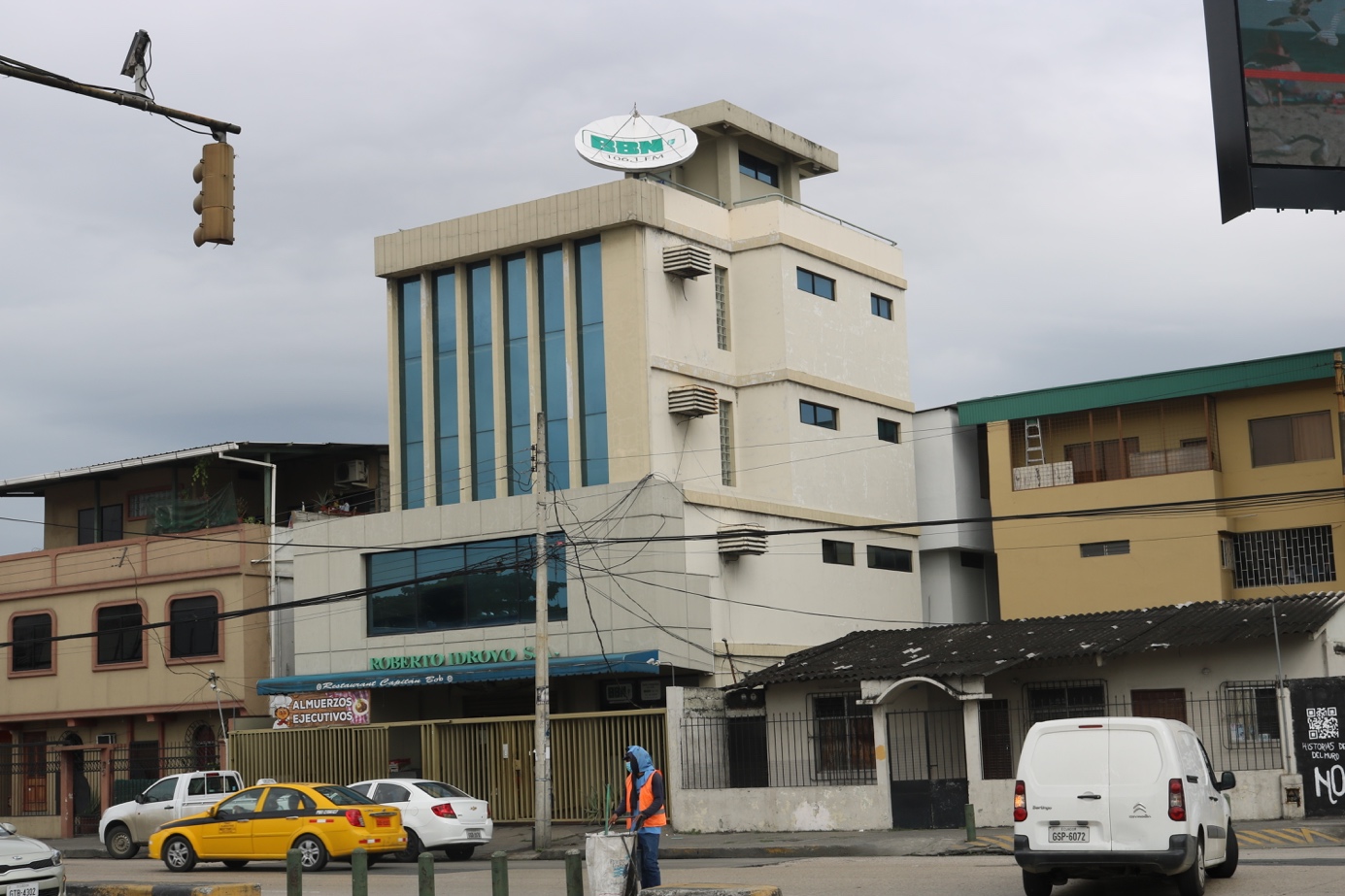 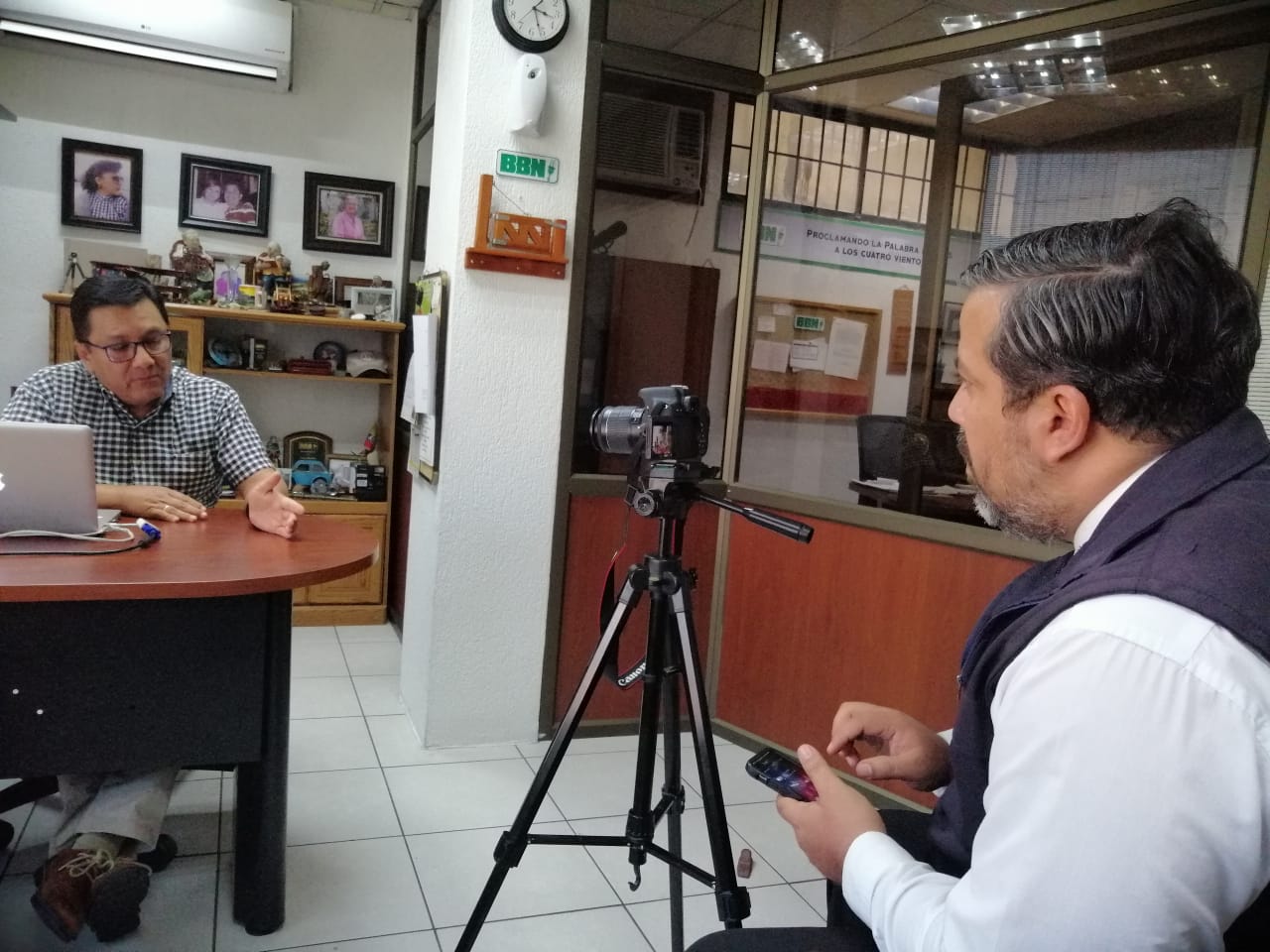 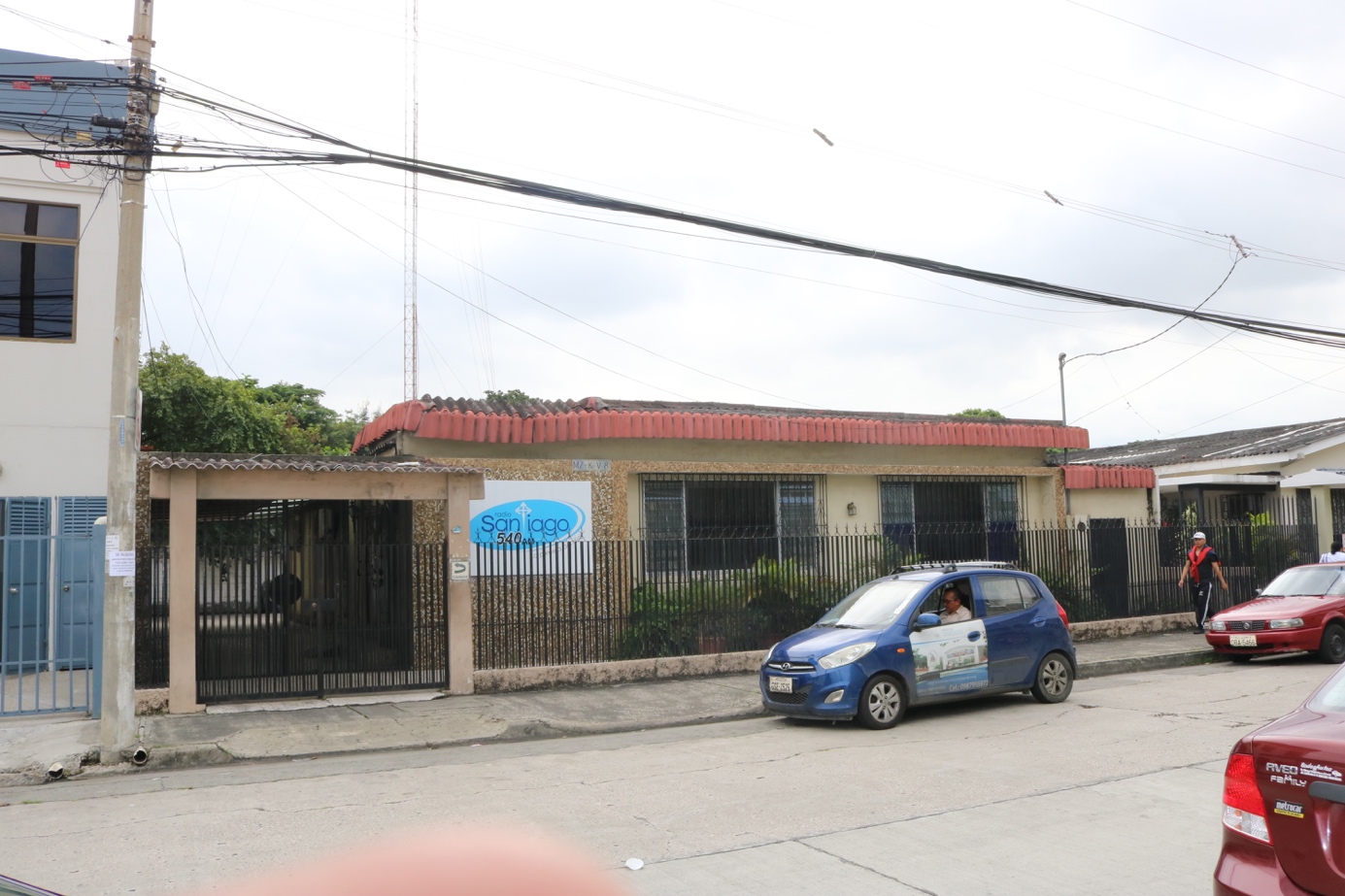 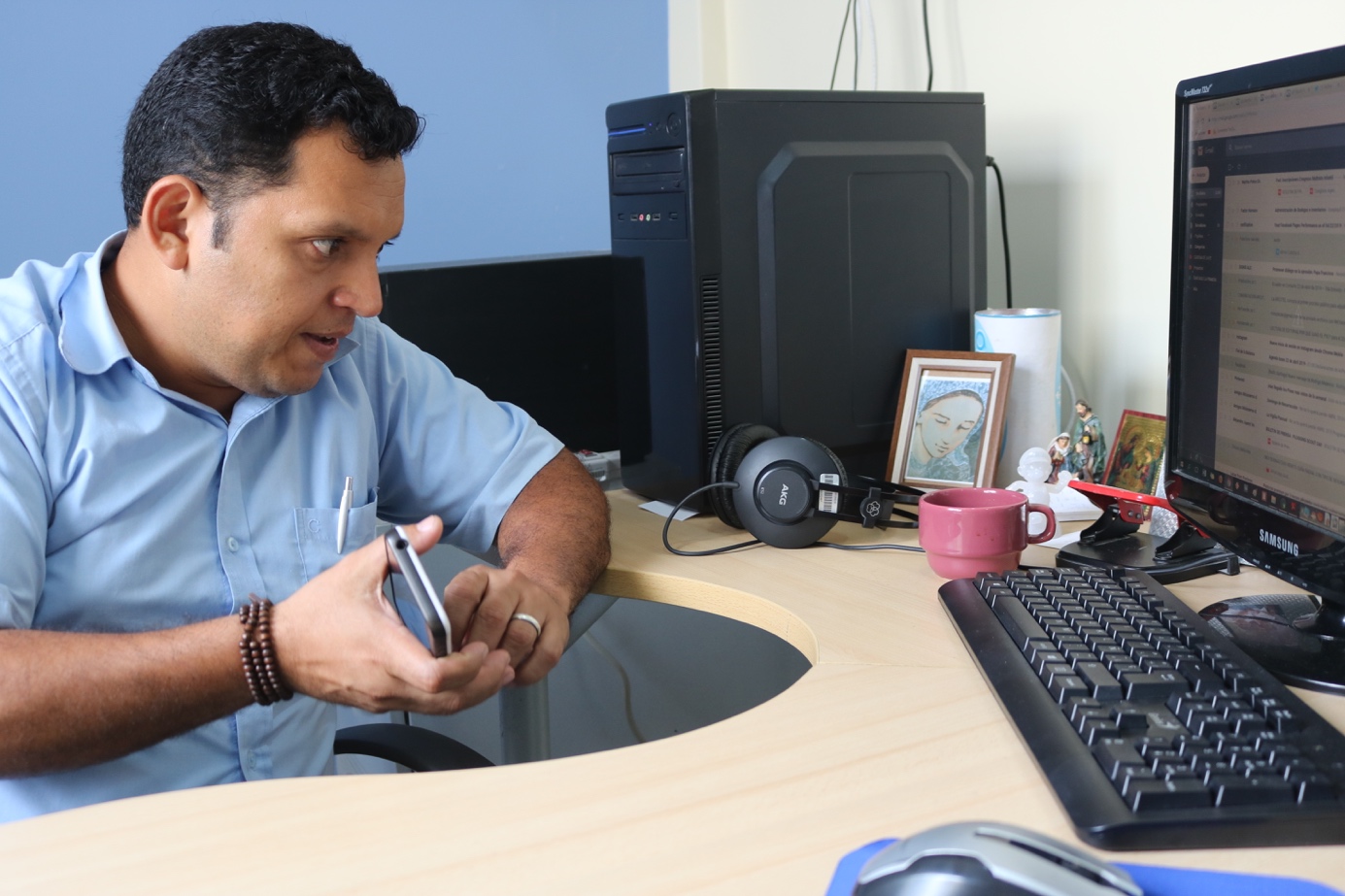 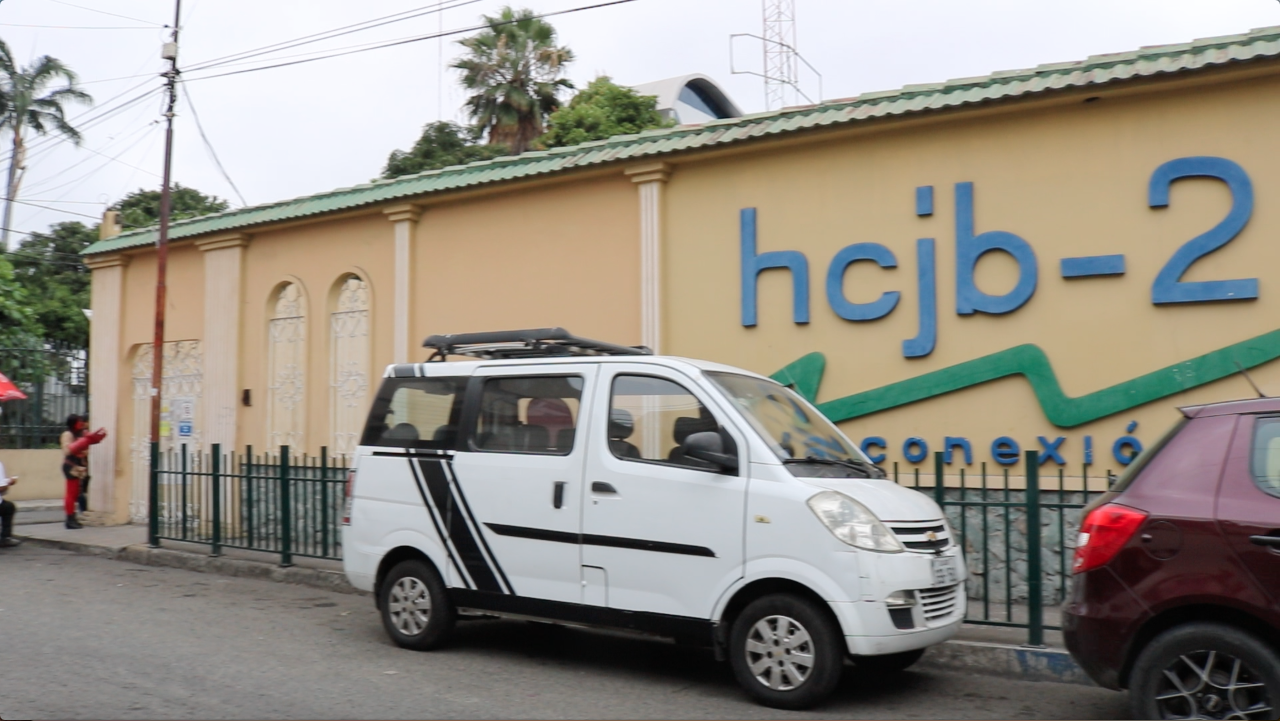 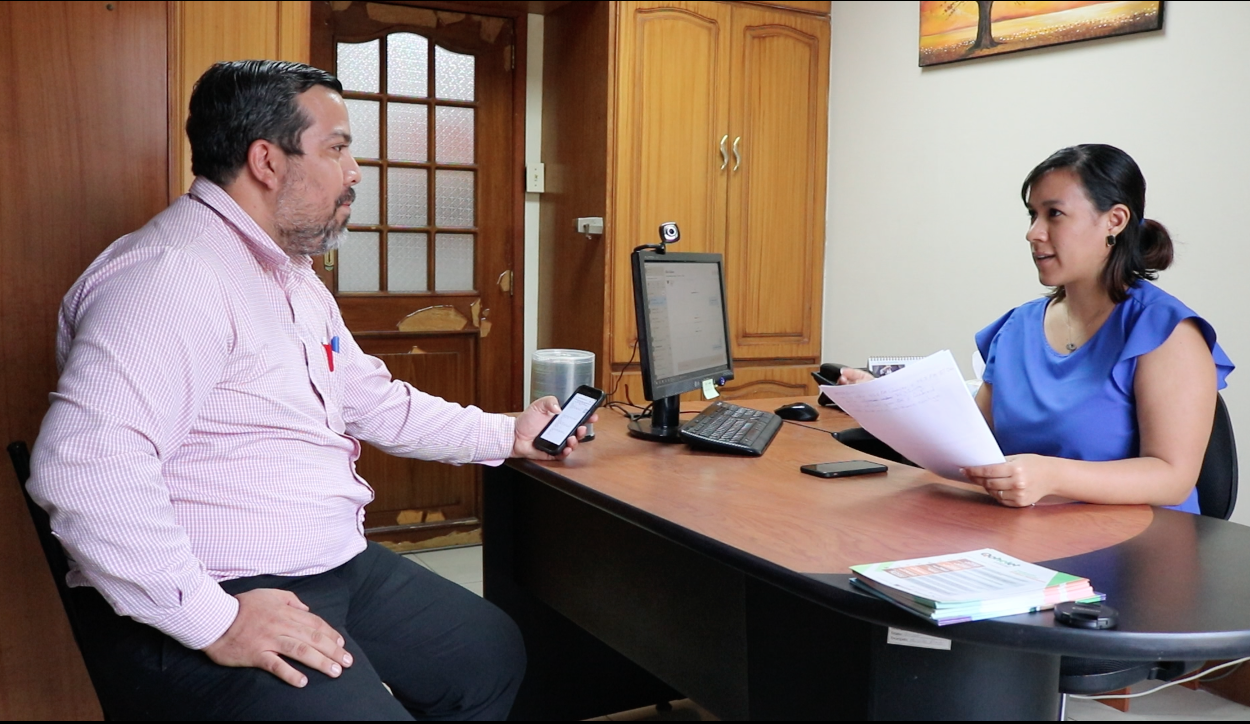 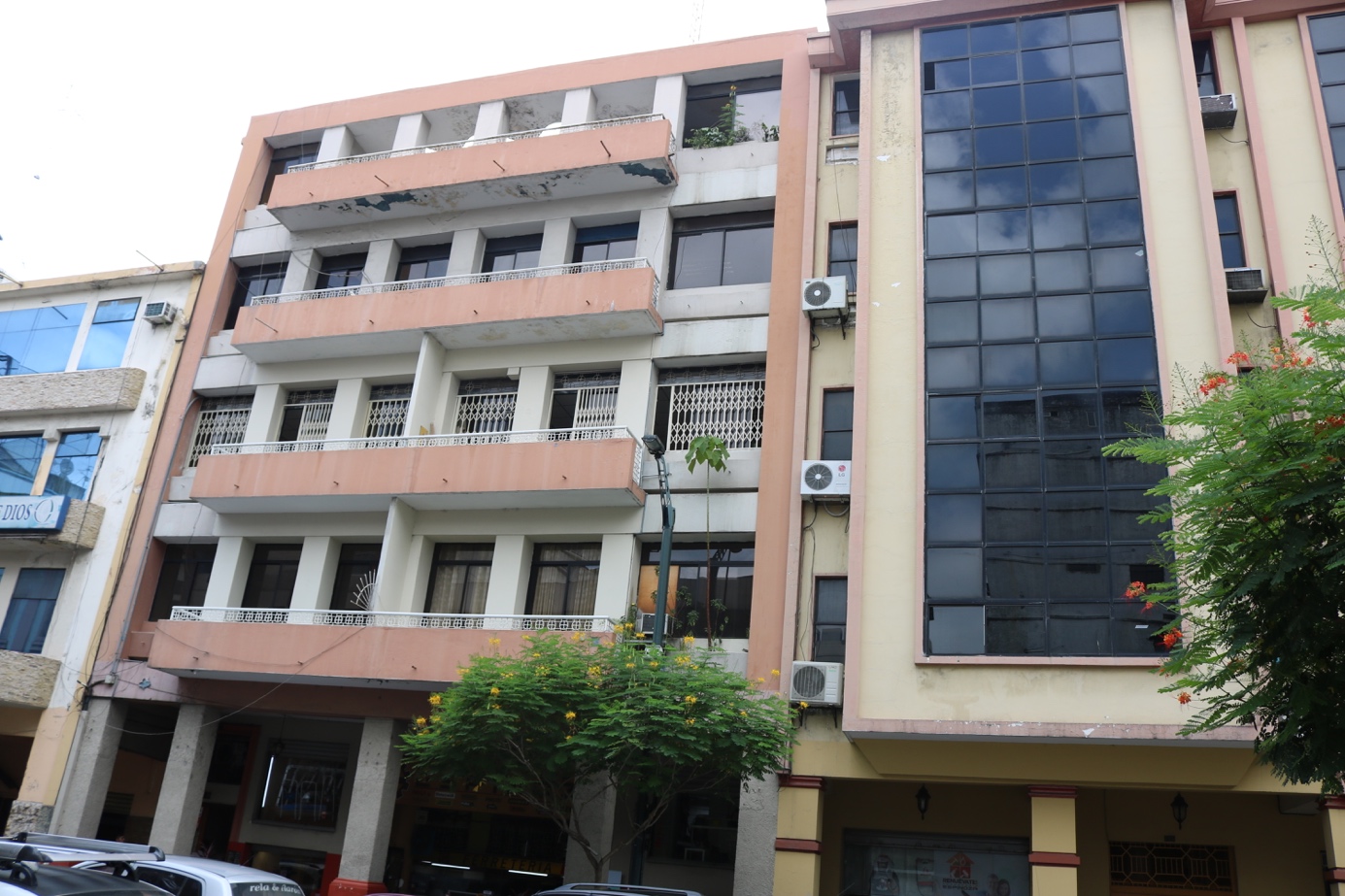 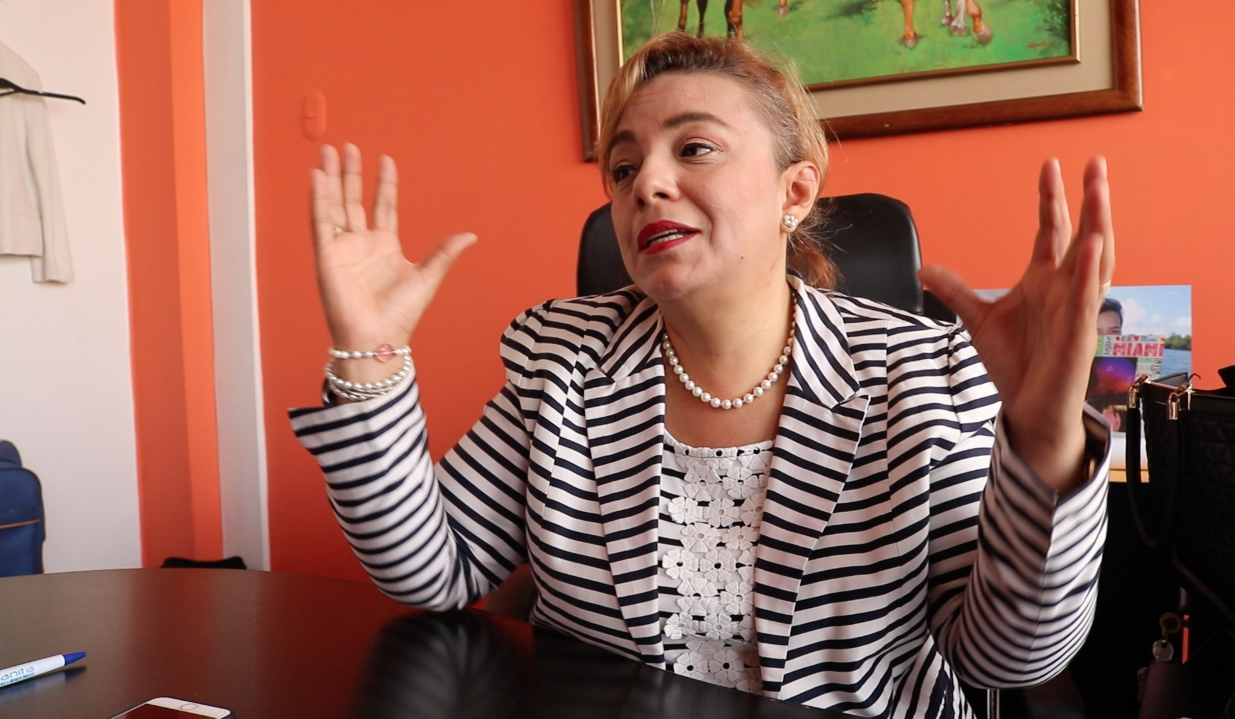 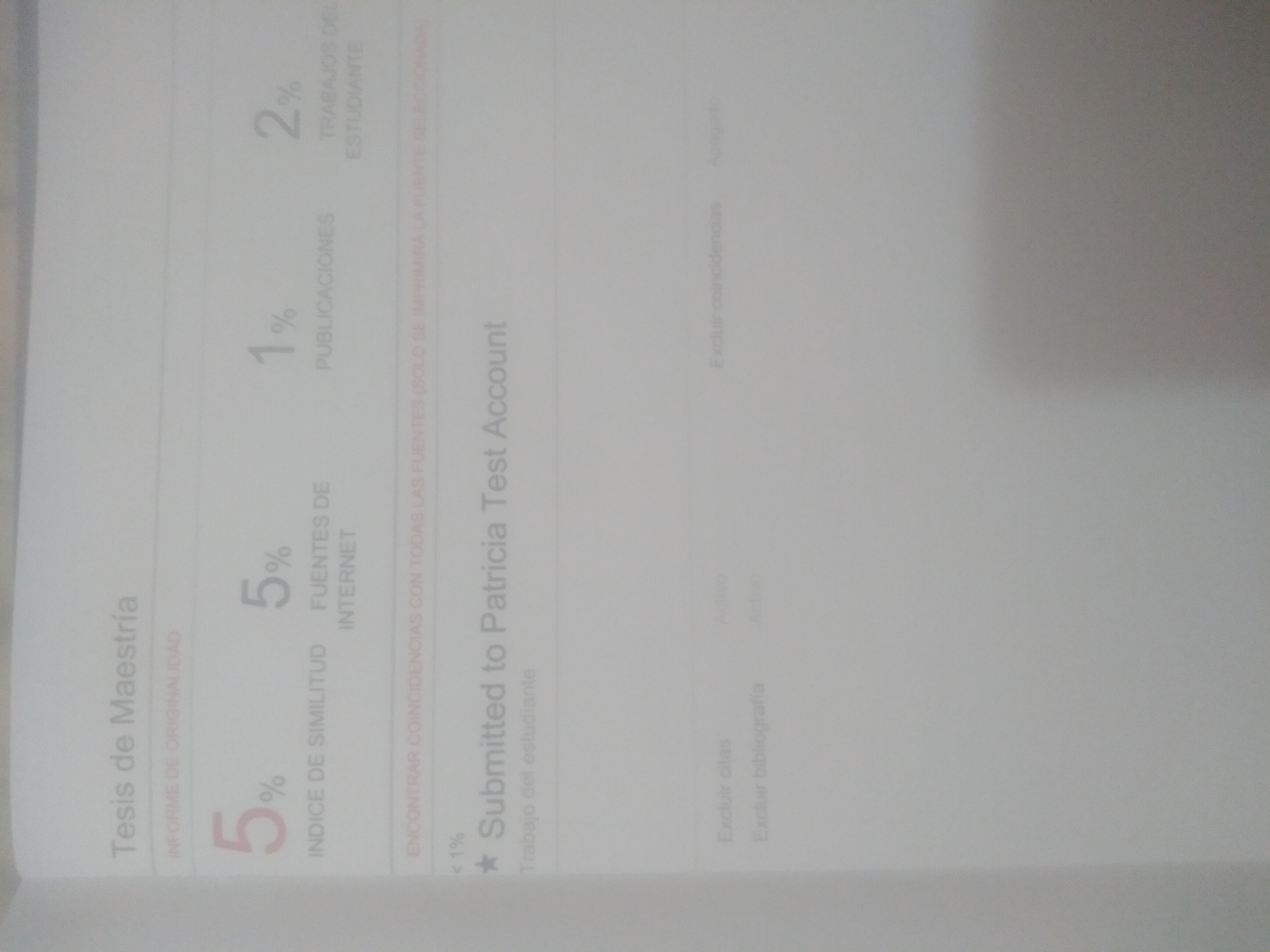 VARIABLESDEFINICIÓNDIMENSIONESINDICADORESTÉCNICAS / INSTRUMENTOSFormas narrativasForma de comunicación en el que se narra un hecho.EstructuraFormasObservación directa y entrevistaExpresión de las Identidades LocalesManifestaciones mediante las cuales se evidencian la identidad e idiosincrasia de una localidad.Formas de expresiónNivel de alcance de las formas de expresiónObservación directa y entrevistaNivel de impactoRepercusión de las formas narrativas de las radios comunitarias en la audiencia.Fortalecimiento de las identidades localesAltoMedioBajoObservación directa y entrevistaEstudio de público objetivoInvestigación previa para establecer el tipo de audiencia con el fin de difundir un contenido.Investigación de audiencia.Segmentación del público por grupos de edadObservación directa y entrevistaParticipación de la audienciaPorcentaje de individuos que se interesan por el contenido de los medios de comunicación.Interacción de los oyentesGrado de interacción de los oyentes.Observación directa y entrevistaTipos deProducciónConjunto de producciones ligadas al concepto y procedencia de los programas.Procedencia de las produccionesProducción propiaProducción nacionalProducción internacionalTomadas de InternetServicio de Agencia ExternaObservación directa y entrevistaFormas narrativasf%Monólogos222,23Mesas redondas222,22Radioteatro222,22Radiocuento111,11Radionovela111,11Participación en exteriores111,11TOTAL:9100Tipos de contenidoF%Informativo330Opinión110Deportivo220Entretenimiento00Formativo-Educativo-Cultural440TOTAL:10100Horario de difusiónf%Diariamente4100Semanalmente00TOTAL:4100Horario de difusiónF%Mañana342,85Tarde114,29Noche228,57Todo el día114,29TOTAL:7100Respuestasf%Si4100No00TOTAL:4100Tipos de Públicof%Todo público240Público infantil y adolescente00Público joven120Público adulto120Público adulto mayor120TOTAL:5100Tipos de Producciónf%Producción propia228,57Producción nacional114,29Producción internacional342,85Tomadas de internet00Servicio de agencia externa114,29TOTAL:7100Nivel de impactoF%Muy alto375Alto125TOTAL:4100Formas de expresiónf%Visibilización de grupos vulnerables116,67Rescate de valores morales y espirituales233,33Emprendimiento de los oyentes116,67Conservación de costumbres y tradiciones233,33TOTAL:6100Radios comunitariasFacebookTwitterInstagramYouTubePágina webOtrosSantiagoSI (14871)SI (3555)SI (3670)SI (666)SINOBBNSI (347560)SI (11379)NONOSINODinámicaSI (1291)NONONONONOHCJB 2SI (86736)SI (1736)SI (6516)SI (3900)SISI (App y Soundcloud)